Pražský tenisový svaz
Mezi sklady 107/3
140 00 Praha 4
tel.: 774 712 911 e-mail: prazsky@cztenis.cz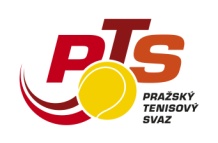 ŽÁDOST O PŘIDĚLENÍ TURNAJEPři vyplňování žádosti se po formuláři můžete pohybovat tabulátoremA. ŽadatelB. Oprávněný zástupce žadatele k podání žádostiC. Adresa místa konání turnaje/ůPokud pořádáte turnaje na více místech, vyplňte části 1 a 2. Pokud všechny akce pořádáte na jednom místě, vyplňte pouze část 1.
V další části žádosti budete vyplňovat „Hraje se na adrese“ číslo 1 nebo 2 podle toho, kde se akce bude hrát.D. Zkušenosti žadateleNež začnete vyplňovat jednotlivé turnaje, seznamte se, prosím, s ustanoveními SŘ a s předpisem PTS č. P 7/07.Žádosti klubů, které nemají vypořádané závazky vůči PTS k datu podání žádosti, budou vyřazeny.Zařazení turnaje do termínové listiny je podmíněno následným uzavřením smlouvy o uspořádání turnaje mezi klubem a PTS (platí pouze pro přebory).Turnaje třídy „B“ jsou vypsány bez kvalifikací, v hlavních soutěžích bude startovat 48 hráčů a hráček. Pokud pořadatel chce uspořádat turnaj třídy „B“ s kvalifikací, posune se datum konání o jeden kvalifikační den (většinou pátek) dopředu. Dodatečné zařazení kvalifikace není možné. Kvalifikace může být vypsána pro 32 startujících (8 postupujících) nebo 16 startujících (4 postupující).Pořadatel musí doložit oprávněnost k výkonu funkce vrchního rozhodčího a zdravotníka. Povinnost dokládat oprávněnost k výkonu funkce nemusí osoby, které jsou registrovány PTS. Rozhodčí – platná licence u PTS, zdravotník – absolvent kurzu „Zdravotník při sportovní soutěži a tréninku“, který pořádá PTS.V záhlaví akce nejprve zaškrtněte ANO (v případě, že máte o akci zájem) nebo NE (v případě, že o akce nemáte zájem) Pokud zaškrtne NE, dále akci nevyplňujte. Priorita znamená pořadí, v jakém upřednostňujete přidělení akce. (1 nejvyšší priorita). Priorita 1 by se neměla opakovat. Způsob prezentace můžete kombinovat. Den a čas prezentace navrhujete sami. Výše startovného nesmí překročit SŘ stanovenou výši. U turnajů Přeborů Prahy je max. částka startovného u mládeže 300,- Kč u dospělých 500,- Kč. U turnajů B je možné povolit kvalifikaci. V případě, že chcete uspořádat kvalifikaci, zaškrtněte ANO, vyplňte max. počet účastníků kvalifikace a do kolonky „Další sdělení napište podrobnosti ke kvalifikaci. Kvalifikaci nemusí řídící orgán povolit.U přihlašované akce je povinné vyplnit všechny kolonky s výjimkou „Další sdělení žadatele“, které slouží k uvedení argumentů, které podpoří přidělení turnaje (např. – vítěz obdrží telefon v hodnotě 10.000 Kč, popis zázemí a doplňkových služeb).Termín pro odevzdání žádostí je 13.1.2017. Do tohoto termínu musí být žádosti fyzicky (v papírové podobě) na sekretariátu PTS. Stránky, na kterých nemáte přihlášený turnaj nemusíte tisknout.Informace k žádosti podává sekretář svazu Dr. Ivan VyvadilF. Přihlašované akceTurnaj Turnaj Turnaj Turnaj Turnaj Turnaj Turnaj Turnaj Turnaj Turnaj Turnaj Turnaj Turnaj Turnaj Turnaj Turnaj Turnaj Turnaj Turnaj Turnaj Turnaj Turnaj Turnaj Turnaj Turnaj Turnaj Turnaj Turnaj Turnaj Turnaj Turnaj Turnaj Turnaj Turnaj Turnaj Turnaj Prohlašuji, že uvedené údaje jsou pravdivé, závazné a jsem oprávněn podepsat a podat žádost jménem klubu:V      dne      Jméno a příjmení:      Podpis a razítkoNázev:      Název:      IČO:     IČO ČTS:      Jméno:      Jméno:      Vztah k žadateli:      Vztah k žadateli:      Telefon:      E-mail: @1Název zařízení:      Název zařízení:      Název zařízení:      Název zařízení:      Název zařízení:      1Ulice, č.p.:      Ulice, č.p.:      Ulice, č.p.:      Město:      Město:      1Počet dvorců, na kterých se turnaj hraje: Povrch:      1Možnost parkování:Parkování zdarma uvnitř areálu  Parkování zdarma bezprostředně před areálem Parkování na placených zónách  Parkování dále než 300 m od areálu 
Parkování je obtížné Možnost parkování:Parkování zdarma uvnitř areálu  Parkování zdarma bezprostředně před areálem Parkování na placených zónách  Parkování dále než 300 m od areálu 
Parkování je obtížné Možnost parkování:Parkování zdarma uvnitř areálu  Parkování zdarma bezprostředně před areálem Parkování na placených zónách  Parkování dále než 300 m od areálu 
Parkování je obtížné Možnost parkování:Parkování zdarma uvnitř areálu  Parkování zdarma bezprostředně před areálem Parkování na placených zónách  Parkování dále než 300 m od areálu 
Parkování je obtížné Možnost parkování:Parkování zdarma uvnitř areálu  Parkování zdarma bezprostředně před areálem Parkování na placených zónách  Parkování dále než 300 m od areálu 
Parkování je obtížné 2Název zařízení:      Název zařízení:      Název zařízení:      Název zařízení:      Název zařízení:      2Ulice, č.p.:      Ulice, č.p.:      Ulice, č.p.:      Město:      Město:      2Počet dvorců, na kterých se turnaj hraje: Povrch:      2Možnost parkování:Parkování zdarma uvnitř areálu  Parkování zdarma bezprostředně před areálem Parkování na placených zónách  Parkování dále než 300 m od areálu  
Parkování je obtížné Možnost parkování:Parkování zdarma uvnitř areálu  Parkování zdarma bezprostředně před areálem Parkování na placených zónách  Parkování dále než 300 m od areálu  
Parkování je obtížné Možnost parkování:Parkování zdarma uvnitř areálu  Parkování zdarma bezprostředně před areálem Parkování na placených zónách  Parkování dále než 300 m od areálu  
Parkování je obtížné Možnost parkování:Parkování zdarma uvnitř areálu  Parkování zdarma bezprostředně před areálem Parkování na placených zónách  Parkování dále než 300 m od areálu  
Parkování je obtížné Možnost parkování:Parkování zdarma uvnitř areálu  Parkování zdarma bezprostředně před areálem Parkování na placených zónách  Parkování dále než 300 m od areálu  
Parkování je obtížné (1)08. - 11. 07. 2017	2. turnaj třídy „B“ mladší žáci ANO NE Priorita: (1)08. - 11. 07. 2017	2. turnaj třídy „B“ mladší žáci ANO NE Priorita: (1)08. - 11. 07. 2017	2. turnaj třídy „B“ mladší žáci ANO NE Priorita: (1)08. - 11. 07. 2017	2. turnaj třídy „B“ mladší žáci ANO NE Priorita: (1)08. - 11. 07. 2017	2. turnaj třídy „B“ mladší žáci ANO NE Priorita: (1)08. - 11. 07. 2017	2. turnaj třídy „B“ mladší žáci ANO NE Priorita: (1)08. - 11. 07. 2017	2. turnaj třídy „B“ mladší žáci ANO NE Priorita: (1)08. - 11. 07. 2017	2. turnaj třídy „B“ mladší žáci ANO NE Priorita: (1)08. - 11. 07. 2017	2. turnaj třídy „B“ mladší žáci ANO NE Priorita: Ředitel:      Ředitel:      Vr. rozhodčí:      Vr. rozhodčí:      Vr. rozhodčí:      Vr. rozhodčí:      Zdravotník:      Zdravotník:      Zdravotník:      Hraje se na adrese: Den a čas prezentace:      Den a čas prezentace:      Den a čas prezentace:      Počet účastníků: Počet účastníků: Počet účastníků: Výše startovného: Výše startovného: Způsob prezentace: osobně  telefonicky  SMS  mailem  on-line formulář:  jiný:      Způsob prezentace: osobně  telefonicky  SMS  mailem  on-line formulář:  jiný:      Způsob prezentace: osobně  telefonicky  SMS  mailem  on-line formulář:  jiný:      Způsob prezentace: osobně  telefonicky  SMS  mailem  on-line formulář:  jiný:      Způsob prezentace: osobně  telefonicky  SMS  mailem  on-line formulář:  jiný:      Způsob prezentace: osobně  telefonicky  SMS  mailem  on-line formulář:  jiný:      Způsob prezentace: osobně  telefonicky  SMS  mailem  on-line formulář:  jiný:      Způsob prezentace: osobně  telefonicky  SMS  mailem  on-line formulář:  jiný:      Způsob prezentace: osobně  telefonicky  SMS  mailem  on-line formulář:  jiný:      Dotace turnaje nad rámec SŘ:                  KčDotace turnaje nad rámec SŘ:                  KčStravování:                 Stravování:                 Stravování:                 Ubytování:           Ubytování:           Ubytování:           Vyplétání raket:         Úprava dvorců: Úprava dvorců: Počet dvorců: Možnost kvalifikace: ANO  NE  pro       hráčůMožnost kvalifikace: ANO  NE  pro       hráčůMožnost kvalifikace: ANO  NE  pro       hráčůMožnost kvalifikace: ANO  NE  pro       hráčůMožnost kvalifikace: ANO  NE  pro       hráčůMožnost kvalifikace: ANO  NE  pro       hráčůDalší sdělení žadatele:      Další sdělení žadatele:      Další sdělení žadatele:      Další sdělení žadatele:      Další sdělení žadatele:      Další sdělení žadatele:      Další sdělení žadatele:      Další sdělení žadatele:      Další sdělení žadatele:      (2)08. - 11. 07. 2017	2. turnaj třídy „B“ mladší žákyně ANO NE Priorita: (2)08. - 11. 07. 2017	2. turnaj třídy „B“ mladší žákyně ANO NE Priorita: (2)08. - 11. 07. 2017	2. turnaj třídy „B“ mladší žákyně ANO NE Priorita: (2)08. - 11. 07. 2017	2. turnaj třídy „B“ mladší žákyně ANO NE Priorita: (2)08. - 11. 07. 2017	2. turnaj třídy „B“ mladší žákyně ANO NE Priorita: (2)08. - 11. 07. 2017	2. turnaj třídy „B“ mladší žákyně ANO NE Priorita: (2)08. - 11. 07. 2017	2. turnaj třídy „B“ mladší žákyně ANO NE Priorita: (2)08. - 11. 07. 2017	2. turnaj třídy „B“ mladší žákyně ANO NE Priorita: (2)08. - 11. 07. 2017	2. turnaj třídy „B“ mladší žákyně ANO NE Priorita: Ředitel:      Ředitel:      Vr. rozhodčí:      Vr. rozhodčí:      Vr. rozhodčí:      Vr. rozhodčí:      Zdravotník:      Zdravotník:      Zdravotník:      Hraje se na adrese: Den a čas prezentace:      Den a čas prezentace:      Den a čas prezentace:      Počet účastníků: Počet účastníků: Počet účastníků: Výše startovného: Výše startovného: Způsob prezentace: osobně  telefonicky  SMS  mailem  on-line formulář:  jiný:      Způsob prezentace: osobně  telefonicky  SMS  mailem  on-line formulář:  jiný:      Způsob prezentace: osobně  telefonicky  SMS  mailem  on-line formulář:  jiný:      Způsob prezentace: osobně  telefonicky  SMS  mailem  on-line formulář:  jiný:      Způsob prezentace: osobně  telefonicky  SMS  mailem  on-line formulář:  jiný:      Způsob prezentace: osobně  telefonicky  SMS  mailem  on-line formulář:  jiný:      Způsob prezentace: osobně  telefonicky  SMS  mailem  on-line formulář:  jiný:      Způsob prezentace: osobně  telefonicky  SMS  mailem  on-line formulář:  jiný:      Způsob prezentace: osobně  telefonicky  SMS  mailem  on-line formulář:  jiný:      Dotace turnaje nad rámec SŘ:                  KčDotace turnaje nad rámec SŘ:                  KčStravování:                 Stravování:                 Stravování:                 Ubytování:           Ubytování:           Ubytování:           Vyplétání raket:         Úprava dvorců: Úprava dvorců: Počet dvorců: Možnost kvalifikace: ANO  NE  pro       hráčůMožnost kvalifikace: ANO  NE  pro       hráčůMožnost kvalifikace: ANO  NE  pro       hráčůMožnost kvalifikace: ANO  NE  pro       hráčůMožnost kvalifikace: ANO  NE  pro       hráčůMožnost kvalifikace: ANO  NE  pro       hráčůDalší sdělení žadatele:      Další sdělení žadatele:      Další sdělení žadatele:      Další sdělení žadatele:      Další sdělení žadatele:      Další sdělení žadatele:      Další sdělení žadatele:      Další sdělení žadatele:      Další sdělení žadatele:      (3)14. – 17. 08. 2017	5. turnaj třídy „B“ mladší žáci ANO NE Priorita: (3)14. – 17. 08. 2017	5. turnaj třídy „B“ mladší žáci ANO NE Priorita: (3)14. – 17. 08. 2017	5. turnaj třídy „B“ mladší žáci ANO NE Priorita: (3)14. – 17. 08. 2017	5. turnaj třídy „B“ mladší žáci ANO NE Priorita: (3)14. – 17. 08. 2017	5. turnaj třídy „B“ mladší žáci ANO NE Priorita: (3)14. – 17. 08. 2017	5. turnaj třídy „B“ mladší žáci ANO NE Priorita: (3)14. – 17. 08. 2017	5. turnaj třídy „B“ mladší žáci ANO NE Priorita: (3)14. – 17. 08. 2017	5. turnaj třídy „B“ mladší žáci ANO NE Priorita: (3)14. – 17. 08. 2017	5. turnaj třídy „B“ mladší žáci ANO NE Priorita: Ředitel:      Ředitel:      Vr. rozhodčí:      Vr. rozhodčí:      Vr. rozhodčí:      Vr. rozhodčí:      Zdravotník:      Zdravotník:      Zdravotník:      Hraje se na adrese: Den a čas prezentace:      Den a čas prezentace:      Den a čas prezentace:      Počet účastníků: Počet účastníků: Počet účastníků: Výše startovného: Výše startovného: Způsob prezentace: osobně  telefonicky  SMS  mailem  on-line formulář:  jiný:      Způsob prezentace: osobně  telefonicky  SMS  mailem  on-line formulář:  jiný:      Způsob prezentace: osobně  telefonicky  SMS  mailem  on-line formulář:  jiný:      Způsob prezentace: osobně  telefonicky  SMS  mailem  on-line formulář:  jiný:      Způsob prezentace: osobně  telefonicky  SMS  mailem  on-line formulář:  jiný:      Způsob prezentace: osobně  telefonicky  SMS  mailem  on-line formulář:  jiný:      Způsob prezentace: osobně  telefonicky  SMS  mailem  on-line formulář:  jiný:      Způsob prezentace: osobně  telefonicky  SMS  mailem  on-line formulář:  jiný:      Způsob prezentace: osobně  telefonicky  SMS  mailem  on-line formulář:  jiný:      Dotace turnaje nad rámec SŘ:                  KčDotace turnaje nad rámec SŘ:                  KčStravování:                 Stravování:                 Stravování:                 Ubytování:           Ubytování:           Ubytování:           Vyplétání raket:         Úprava dvorců: Úprava dvorců: Počet dvorců: Možnost kvalifikace: ANO  NE  pro       hráčůMožnost kvalifikace: ANO  NE  pro       hráčůMožnost kvalifikace: ANO  NE  pro       hráčůMožnost kvalifikace: ANO  NE  pro       hráčůMožnost kvalifikace: ANO  NE  pro       hráčůMožnost kvalifikace: ANO  NE  pro       hráčůDalší sdělení žadatele:      Další sdělení žadatele:      Další sdělení žadatele:      Další sdělení žadatele:      Další sdělení žadatele:      Další sdělení žadatele:      Další sdělení žadatele:      Další sdělení žadatele:      Další sdělení žadatele:      (4)14. – 17. 08. 2017	5. turnaj třídy „B“ mladší žákyně ANO NE Priorita: (4)14. – 17. 08. 2017	5. turnaj třídy „B“ mladší žákyně ANO NE Priorita: (4)14. – 17. 08. 2017	5. turnaj třídy „B“ mladší žákyně ANO NE Priorita: (4)14. – 17. 08. 2017	5. turnaj třídy „B“ mladší žákyně ANO NE Priorita: (4)14. – 17. 08. 2017	5. turnaj třídy „B“ mladší žákyně ANO NE Priorita: (4)14. – 17. 08. 2017	5. turnaj třídy „B“ mladší žákyně ANO NE Priorita: (4)14. – 17. 08. 2017	5. turnaj třídy „B“ mladší žákyně ANO NE Priorita: (4)14. – 17. 08. 2017	5. turnaj třídy „B“ mladší žákyně ANO NE Priorita: (4)14. – 17. 08. 2017	5. turnaj třídy „B“ mladší žákyně ANO NE Priorita: Ředitel:      Ředitel:      Vr. rozhodčí:      Vr. rozhodčí:      Vr. rozhodčí:      Vr. rozhodčí:      Zdravotník:      Zdravotník:      Zdravotník:      Hraje se na adrese: Den a čas prezentace:      Den a čas prezentace:      Den a čas prezentace:      Počet účastníků: Počet účastníků: Počet účastníků: Výše startovného: Výše startovného: Způsob prezentace: osobně  telefonicky  SMS  mailem  on-line formulář:  jiný:      Způsob prezentace: osobně  telefonicky  SMS  mailem  on-line formulář:  jiný:      Způsob prezentace: osobně  telefonicky  SMS  mailem  on-line formulář:  jiný:      Způsob prezentace: osobně  telefonicky  SMS  mailem  on-line formulář:  jiný:      Způsob prezentace: osobně  telefonicky  SMS  mailem  on-line formulář:  jiný:      Způsob prezentace: osobně  telefonicky  SMS  mailem  on-line formulář:  jiný:      Způsob prezentace: osobně  telefonicky  SMS  mailem  on-line formulář:  jiný:      Způsob prezentace: osobně  telefonicky  SMS  mailem  on-line formulář:  jiný:      Způsob prezentace: osobně  telefonicky  SMS  mailem  on-line formulář:  jiný:      Dotace turnaje nad rámec SŘ:                  KčDotace turnaje nad rámec SŘ:                  KčStravování:                 Stravování:                 Stravování:                 Ubytování:           Ubytování:           Ubytování:           Vyplétání raket:         Úprava dvorců: Úprava dvorců: Počet dvorců: Možnost kvalifikace: ANO  NE  pro       hráčůMožnost kvalifikace: ANO  NE  pro       hráčůMožnost kvalifikace: ANO  NE  pro       hráčůMožnost kvalifikace: ANO  NE  pro       hráčůMožnost kvalifikace: ANO  NE  pro       hráčůMožnost kvalifikace: ANO  NE  pro       hráčůDalší sdělení žadatele:      Další sdělení žadatele:      Další sdělení žadatele:      Další sdělení žadatele:      Další sdělení žadatele:      Další sdělení žadatele:      Další sdělení žadatele:      Další sdělení žadatele:      Další sdělení žadatele:      (5)15. – 18. 09. 2017 	8. turnaj třídy „B“ mladší žáci ANO NE Priorita: (5)15. – 18. 09. 2017 	8. turnaj třídy „B“ mladší žáci ANO NE Priorita: (5)15. – 18. 09. 2017 	8. turnaj třídy „B“ mladší žáci ANO NE Priorita: (5)15. – 18. 09. 2017 	8. turnaj třídy „B“ mladší žáci ANO NE Priorita: (5)15. – 18. 09. 2017 	8. turnaj třídy „B“ mladší žáci ANO NE Priorita: (5)15. – 18. 09. 2017 	8. turnaj třídy „B“ mladší žáci ANO NE Priorita: (5)15. – 18. 09. 2017 	8. turnaj třídy „B“ mladší žáci ANO NE Priorita: (5)15. – 18. 09. 2017 	8. turnaj třídy „B“ mladší žáci ANO NE Priorita: (5)15. – 18. 09. 2017 	8. turnaj třídy „B“ mladší žáci ANO NE Priorita: Ředitel:      Ředitel:      Vr. rozhodčí:      Vr. rozhodčí:      Vr. rozhodčí:      Vr. rozhodčí:      Zdravotník:      Zdravotník:      Zdravotník:      Hraje se na adrese: Den a čas prezentace:      Den a čas prezentace:      Den a čas prezentace:      Počet účastníků: Počet účastníků: Počet účastníků: Výše startovného: Výše startovného: Způsob prezentace: osobně  telefonicky  SMS  mailem  on-line formulář:  jiný:      Způsob prezentace: osobně  telefonicky  SMS  mailem  on-line formulář:  jiný:      Způsob prezentace: osobně  telefonicky  SMS  mailem  on-line formulář:  jiný:      Způsob prezentace: osobně  telefonicky  SMS  mailem  on-line formulář:  jiný:      Způsob prezentace: osobně  telefonicky  SMS  mailem  on-line formulář:  jiný:      Způsob prezentace: osobně  telefonicky  SMS  mailem  on-line formulář:  jiný:      Způsob prezentace: osobně  telefonicky  SMS  mailem  on-line formulář:  jiný:      Způsob prezentace: osobně  telefonicky  SMS  mailem  on-line formulář:  jiný:      Způsob prezentace: osobně  telefonicky  SMS  mailem  on-line formulář:  jiný:      Dotace turnaje nad rámec SŘ:                  KčDotace turnaje nad rámec SŘ:                  KčStravování:                 Stravování:                 Stravování:                 Ubytování:           Ubytování:           Ubytování:           Vyplétání raket:         Úprava dvorců: Úprava dvorců: Počet dvorců: Možnost kvalifikace: ANO  NE  pro       hráčůMožnost kvalifikace: ANO  NE  pro       hráčůMožnost kvalifikace: ANO  NE  pro       hráčůMožnost kvalifikace: ANO  NE  pro       hráčůMožnost kvalifikace: ANO  NE  pro       hráčůMožnost kvalifikace: ANO  NE  pro       hráčůDalší sdělení žadatele:      Další sdělení žadatele:      Další sdělení žadatele:      Další sdělení žadatele:      Další sdělení žadatele:      Další sdělení žadatele:      Další sdělení žadatele:      Další sdělení žadatele:      Další sdělení žadatele:      (6)15. – 18. 09. 2017 	8. turnaj třídy „B“ mladší žákyně ANO NE Priorita: (6)15. – 18. 09. 2017 	8. turnaj třídy „B“ mladší žákyně ANO NE Priorita: (6)15. – 18. 09. 2017 	8. turnaj třídy „B“ mladší žákyně ANO NE Priorita: (6)15. – 18. 09. 2017 	8. turnaj třídy „B“ mladší žákyně ANO NE Priorita: (6)15. – 18. 09. 2017 	8. turnaj třídy „B“ mladší žákyně ANO NE Priorita: (6)15. – 18. 09. 2017 	8. turnaj třídy „B“ mladší žákyně ANO NE Priorita: (6)15. – 18. 09. 2017 	8. turnaj třídy „B“ mladší žákyně ANO NE Priorita: (6)15. – 18. 09. 2017 	8. turnaj třídy „B“ mladší žákyně ANO NE Priorita: (6)15. – 18. 09. 2017 	8. turnaj třídy „B“ mladší žákyně ANO NE Priorita: Ředitel:      Ředitel:      Vr. rozhodčí:      Vr. rozhodčí:      Vr. rozhodčí:      Vr. rozhodčí:      Zdravotník:      Zdravotník:      Zdravotník:      Hraje se na adrese: Den a čas prezentace:      Den a čas prezentace:      Den a čas prezentace:      Počet účastníků: Počet účastníků: Počet účastníků: Výše startovného: Výše startovného: Způsob prezentace: osobně  telefonicky  SMS  mailem  on-line formulář:  jiný:      Způsob prezentace: osobně  telefonicky  SMS  mailem  on-line formulář:  jiný:      Způsob prezentace: osobně  telefonicky  SMS  mailem  on-line formulář:  jiný:      Způsob prezentace: osobně  telefonicky  SMS  mailem  on-line formulář:  jiný:      Způsob prezentace: osobně  telefonicky  SMS  mailem  on-line formulář:  jiný:      Způsob prezentace: osobně  telefonicky  SMS  mailem  on-line formulář:  jiný:      Způsob prezentace: osobně  telefonicky  SMS  mailem  on-line formulář:  jiný:      Způsob prezentace: osobně  telefonicky  SMS  mailem  on-line formulář:  jiný:      Způsob prezentace: osobně  telefonicky  SMS  mailem  on-line formulář:  jiný:      Dotace turnaje nad rámec SŘ:                  KčDotace turnaje nad rámec SŘ:                  KčStravování:                 Stravování:                 Stravování:                 Ubytování:           Ubytování:           Ubytování:           Vyplétání raket:         Úprava dvorců: Úprava dvorců: Počet dvorců: Možnost kvalifikace: ANO  NE  pro       hráčůMožnost kvalifikace: ANO  NE  pro       hráčůMožnost kvalifikace: ANO  NE  pro       hráčůMožnost kvalifikace: ANO  NE  pro       hráčůMožnost kvalifikace: ANO  NE  pro       hráčůMožnost kvalifikace: ANO  NE  pro       hráčůDalší sdělení žadatele:      Další sdělení žadatele:      Další sdělení žadatele:      Další sdělení žadatele:      Další sdělení žadatele:      Další sdělení žadatele:      Další sdělení žadatele:      Další sdělení žadatele:      Další sdělení žadatele:      (7)28. – 31. 07. 2017	4. turnaj třídy „B“ starší žáci ANO NE Priorita: (7)28. – 31. 07. 2017	4. turnaj třídy „B“ starší žáci ANO NE Priorita: (7)28. – 31. 07. 2017	4. turnaj třídy „B“ starší žáci ANO NE Priorita: (7)28. – 31. 07. 2017	4. turnaj třídy „B“ starší žáci ANO NE Priorita: (7)28. – 31. 07. 2017	4. turnaj třídy „B“ starší žáci ANO NE Priorita: (7)28. – 31. 07. 2017	4. turnaj třídy „B“ starší žáci ANO NE Priorita: (7)28. – 31. 07. 2017	4. turnaj třídy „B“ starší žáci ANO NE Priorita: (7)28. – 31. 07. 2017	4. turnaj třídy „B“ starší žáci ANO NE Priorita: (7)28. – 31. 07. 2017	4. turnaj třídy „B“ starší žáci ANO NE Priorita: Ředitel:      Ředitel:      Vr. rozhodčí:      Vr. rozhodčí:      Vr. rozhodčí:      Vr. rozhodčí:      Zdravotník:      Zdravotník:      Zdravotník:      Hraje se na adrese: Den a čas prezentace:      Den a čas prezentace:      Den a čas prezentace:      Počet účastníků: Počet účastníků: Počet účastníků: Výše startovného: Výše startovného: Způsob prezentace: osobně  telefonicky  SMS  mailem  on-line formulář:  jiný:      Způsob prezentace: osobně  telefonicky  SMS  mailem  on-line formulář:  jiný:      Způsob prezentace: osobně  telefonicky  SMS  mailem  on-line formulář:  jiný:      Způsob prezentace: osobně  telefonicky  SMS  mailem  on-line formulář:  jiný:      Způsob prezentace: osobně  telefonicky  SMS  mailem  on-line formulář:  jiný:      Způsob prezentace: osobně  telefonicky  SMS  mailem  on-line formulář:  jiný:      Způsob prezentace: osobně  telefonicky  SMS  mailem  on-line formulář:  jiný:      Způsob prezentace: osobně  telefonicky  SMS  mailem  on-line formulář:  jiný:      Způsob prezentace: osobně  telefonicky  SMS  mailem  on-line formulář:  jiný:      Dotace turnaje nad rámec SŘ:                  KčDotace turnaje nad rámec SŘ:                  KčStravování:                 Stravování:                 Stravování:                 Ubytování:           Ubytování:           Ubytování:           Vyplétání raket:         Úprava dvorců: Úprava dvorců: Počet dvorců: Možnost kvalifikace: ANO  NE  pro       hráčůMožnost kvalifikace: ANO  NE  pro       hráčůMožnost kvalifikace: ANO  NE  pro       hráčůMožnost kvalifikace: ANO  NE  pro       hráčůMožnost kvalifikace: ANO  NE  pro       hráčůMožnost kvalifikace: ANO  NE  pro       hráčůDalší sdělení žadatele:      Další sdělení žadatele:      Další sdělení žadatele:      Další sdělení žadatele:      Další sdělení žadatele:      Další sdělení žadatele:      Další sdělení žadatele:      Další sdělení žadatele:      Další sdělení žadatele:      (8)28. – 31. 07. 2017	4. turnaj třídy „B“ starší žákyně  ANO NE Priorita: (8)28. – 31. 07. 2017	4. turnaj třídy „B“ starší žákyně  ANO NE Priorita: (8)28. – 31. 07. 2017	4. turnaj třídy „B“ starší žákyně  ANO NE Priorita: (8)28. – 31. 07. 2017	4. turnaj třídy „B“ starší žákyně  ANO NE Priorita: (8)28. – 31. 07. 2017	4. turnaj třídy „B“ starší žákyně  ANO NE Priorita: (8)28. – 31. 07. 2017	4. turnaj třídy „B“ starší žákyně  ANO NE Priorita: (8)28. – 31. 07. 2017	4. turnaj třídy „B“ starší žákyně  ANO NE Priorita: (8)28. – 31. 07. 2017	4. turnaj třídy „B“ starší žákyně  ANO NE Priorita: (8)28. – 31. 07. 2017	4. turnaj třídy „B“ starší žákyně  ANO NE Priorita: Ředitel:      Ředitel:      Vr. rozhodčí:      Vr. rozhodčí:      Vr. rozhodčí:      Vr. rozhodčí:      Zdravotník:      Zdravotník:      Zdravotník:      Hraje se na adrese: Den a čas prezentace:      Den a čas prezentace:      Den a čas prezentace:      Počet účastníků: Počet účastníků: Počet účastníků: Výše startovného: Výše startovného: Způsob prezentace: osobně  telefonicky  SMS  mailem  on-line formulář:  jiný:      Způsob prezentace: osobně  telefonicky  SMS  mailem  on-line formulář:  jiný:      Způsob prezentace: osobně  telefonicky  SMS  mailem  on-line formulář:  jiný:      Způsob prezentace: osobně  telefonicky  SMS  mailem  on-line formulář:  jiný:      Způsob prezentace: osobně  telefonicky  SMS  mailem  on-line formulář:  jiný:      Způsob prezentace: osobně  telefonicky  SMS  mailem  on-line formulář:  jiný:      Způsob prezentace: osobně  telefonicky  SMS  mailem  on-line formulář:  jiný:      Způsob prezentace: osobně  telefonicky  SMS  mailem  on-line formulář:  jiný:      Způsob prezentace: osobně  telefonicky  SMS  mailem  on-line formulář:  jiný:      Dotace turnaje nad rámec SŘ:                  KčDotace turnaje nad rámec SŘ:                  KčStravování:                 Stravování:                 Stravování:                 Ubytování:           Ubytování:           Ubytování:           Vyplétání raket:         Úprava dvorců: Úprava dvorců: Počet dvorců: Možnost kvalifikace: ANO  NE  pro       hráčůMožnost kvalifikace: ANO  NE  pro       hráčůMožnost kvalifikace: ANO  NE  pro       hráčůMožnost kvalifikace: ANO  NE  pro       hráčůMožnost kvalifikace: ANO  NE  pro       hráčůMožnost kvalifikace: ANO  NE  pro       hráčůDalší sdělení žadatele:      Další sdělení žadatele:      Další sdělení žadatele:      Další sdělení žadatele:      Další sdělení žadatele:      Další sdělení žadatele:      Další sdělení žadatele:      Další sdělení žadatele:      Další sdělení žadatele:      (9)17. – 20. 08. 2017	7. turnaj třídy „B“ starší žáci ANO NE Priorita: (9)17. – 20. 08. 2017	7. turnaj třídy „B“ starší žáci ANO NE Priorita: (9)17. – 20. 08. 2017	7. turnaj třídy „B“ starší žáci ANO NE Priorita: (9)17. – 20. 08. 2017	7. turnaj třídy „B“ starší žáci ANO NE Priorita: (9)17. – 20. 08. 2017	7. turnaj třídy „B“ starší žáci ANO NE Priorita: (9)17. – 20. 08. 2017	7. turnaj třídy „B“ starší žáci ANO NE Priorita: (9)17. – 20. 08. 2017	7. turnaj třídy „B“ starší žáci ANO NE Priorita: (9)17. – 20. 08. 2017	7. turnaj třídy „B“ starší žáci ANO NE Priorita: (9)17. – 20. 08. 2017	7. turnaj třídy „B“ starší žáci ANO NE Priorita: Ředitel:      Ředitel:      Vr. rozhodčí:      Vr. rozhodčí:      Vr. rozhodčí:      Vr. rozhodčí:      Zdravotník:      Zdravotník:      Zdravotník:      Hraje se na adrese: Den a čas prezentace:      Den a čas prezentace:      Den a čas prezentace:      Počet účastníků: Počet účastníků: Počet účastníků: Výše startovného: Výše startovného: Způsob prezentace: osobně  telefonicky  SMS  mailem  on-line formulář:  jiný:      Způsob prezentace: osobně  telefonicky  SMS  mailem  on-line formulář:  jiný:      Způsob prezentace: osobně  telefonicky  SMS  mailem  on-line formulář:  jiný:      Způsob prezentace: osobně  telefonicky  SMS  mailem  on-line formulář:  jiný:      Způsob prezentace: osobně  telefonicky  SMS  mailem  on-line formulář:  jiný:      Způsob prezentace: osobně  telefonicky  SMS  mailem  on-line formulář:  jiný:      Způsob prezentace: osobně  telefonicky  SMS  mailem  on-line formulář:  jiný:      Způsob prezentace: osobně  telefonicky  SMS  mailem  on-line formulář:  jiný:      Způsob prezentace: osobně  telefonicky  SMS  mailem  on-line formulář:  jiný:      Dotace turnaje nad rámec SŘ:                  KčDotace turnaje nad rámec SŘ:                  KčStravování:                 Stravování:                 Stravování:                 Ubytování:           Ubytování:           Ubytování:           Vyplétání raket:         Úprava dvorců: Úprava dvorců: Počet dvorců: Možnost kvalifikace: ANO  NE  pro       hráčůMožnost kvalifikace: ANO  NE  pro       hráčůMožnost kvalifikace: ANO  NE  pro       hráčůMožnost kvalifikace: ANO  NE  pro       hráčůMožnost kvalifikace: ANO  NE  pro       hráčůMožnost kvalifikace: ANO  NE  pro       hráčůDalší sdělení žadatele:      Další sdělení žadatele:      Další sdělení žadatele:      Další sdělení žadatele:      Další sdělení žadatele:      Další sdělení žadatele:      Další sdělení žadatele:      Další sdělení žadatele:      Další sdělení žadatele:      (10)17. – 20. 08. 2017	7. turnaj třídy „B“ starší žákyně ANO NE Priorita: (10)17. – 20. 08. 2017	7. turnaj třídy „B“ starší žákyně ANO NE Priorita: (10)17. – 20. 08. 2017	7. turnaj třídy „B“ starší žákyně ANO NE Priorita: (10)17. – 20. 08. 2017	7. turnaj třídy „B“ starší žákyně ANO NE Priorita: (10)17. – 20. 08. 2017	7. turnaj třídy „B“ starší žákyně ANO NE Priorita: (10)17. – 20. 08. 2017	7. turnaj třídy „B“ starší žákyně ANO NE Priorita: (10)17. – 20. 08. 2017	7. turnaj třídy „B“ starší žákyně ANO NE Priorita: (10)17. – 20. 08. 2017	7. turnaj třídy „B“ starší žákyně ANO NE Priorita: (10)17. – 20. 08. 2017	7. turnaj třídy „B“ starší žákyně ANO NE Priorita: Ředitel:      Ředitel:      Vr. rozhodčí:      Vr. rozhodčí:      Vr. rozhodčí:      Vr. rozhodčí:      Zdravotník:      Zdravotník:      Zdravotník:      Hraje se na adrese: Den a čas prezentace:      Den a čas prezentace:      Den a čas prezentace:      Počet účastníků: Počet účastníků: Počet účastníků: Výše startovného: Výše startovného: Způsob prezentace: osobně  telefonicky  SMS  mailem  on-line formulář:  jiný:      Způsob prezentace: osobně  telefonicky  SMS  mailem  on-line formulář:  jiný:      Způsob prezentace: osobně  telefonicky  SMS  mailem  on-line formulář:  jiný:      Způsob prezentace: osobně  telefonicky  SMS  mailem  on-line formulář:  jiný:      Způsob prezentace: osobně  telefonicky  SMS  mailem  on-line formulář:  jiný:      Způsob prezentace: osobně  telefonicky  SMS  mailem  on-line formulář:  jiný:      Způsob prezentace: osobně  telefonicky  SMS  mailem  on-line formulář:  jiný:      Způsob prezentace: osobně  telefonicky  SMS  mailem  on-line formulář:  jiný:      Způsob prezentace: osobně  telefonicky  SMS  mailem  on-line formulář:  jiný:      Dotace turnaje nad rámec SŘ:                  KčDotace turnaje nad rámec SŘ:                  KčStravování:                 Stravování:                 Stravování:                 Ubytování:           Ubytování:           Ubytování:           Vyplétání raket:         Úprava dvorců: Úprava dvorců: Počet dvorců: Možnost kvalifikace: ANO  NE  pro       hráčůMožnost kvalifikace: ANO  NE  pro       hráčůMožnost kvalifikace: ANO  NE  pro       hráčůMožnost kvalifikace: ANO  NE  pro       hráčůMožnost kvalifikace: ANO  NE  pro       hráčůMožnost kvalifikace: ANO  NE  pro       hráčůDalší sdělení žadatele:      Další sdělení žadatele:      Další sdělení žadatele:      Další sdělení žadatele:      Další sdělení žadatele:      Další sdělení žadatele:      Další sdělení žadatele:      Další sdělení žadatele:      Další sdělení žadatele:      (11)26. – 29. 08. 2017	8. turnaj třídy „B“ starší žáci ANO NE Priorita: (11)26. – 29. 08. 2017	8. turnaj třídy „B“ starší žáci ANO NE Priorita: (11)26. – 29. 08. 2017	8. turnaj třídy „B“ starší žáci ANO NE Priorita: (11)26. – 29. 08. 2017	8. turnaj třídy „B“ starší žáci ANO NE Priorita: (11)26. – 29. 08. 2017	8. turnaj třídy „B“ starší žáci ANO NE Priorita: (11)26. – 29. 08. 2017	8. turnaj třídy „B“ starší žáci ANO NE Priorita: (11)26. – 29. 08. 2017	8. turnaj třídy „B“ starší žáci ANO NE Priorita: (11)26. – 29. 08. 2017	8. turnaj třídy „B“ starší žáci ANO NE Priorita: (11)26. – 29. 08. 2017	8. turnaj třídy „B“ starší žáci ANO NE Priorita: Ředitel:      Ředitel:      Vr. rozhodčí:      Vr. rozhodčí:      Vr. rozhodčí:      Vr. rozhodčí:      Zdravotník:      Zdravotník:      Zdravotník:      Hraje se na adrese: Den a čas prezentace:      Den a čas prezentace:      Den a čas prezentace:      Počet účastníků: Počet účastníků: Počet účastníků: Výše startovného: Výše startovného: Způsob prezentace: osobně  telefonicky  SMS  mailem  on-line formulář:  jiný:      Způsob prezentace: osobně  telefonicky  SMS  mailem  on-line formulář:  jiný:      Způsob prezentace: osobně  telefonicky  SMS  mailem  on-line formulář:  jiný:      Způsob prezentace: osobně  telefonicky  SMS  mailem  on-line formulář:  jiný:      Způsob prezentace: osobně  telefonicky  SMS  mailem  on-line formulář:  jiný:      Způsob prezentace: osobně  telefonicky  SMS  mailem  on-line formulář:  jiný:      Způsob prezentace: osobně  telefonicky  SMS  mailem  on-line formulář:  jiný:      Způsob prezentace: osobně  telefonicky  SMS  mailem  on-line formulář:  jiný:      Způsob prezentace: osobně  telefonicky  SMS  mailem  on-line formulář:  jiný:      Dotace turnaje nad rámec SŘ:                  KčDotace turnaje nad rámec SŘ:                  KčStravování:                 Stravování:                 Stravování:                 Ubytování:           Ubytování:           Ubytování:           Vyplétání raket:         Úprava dvorců: Úprava dvorců: Počet dvorců: Možnost kvalifikace: ANO  NE  pro       hráčůMožnost kvalifikace: ANO  NE  pro       hráčůMožnost kvalifikace: ANO  NE  pro       hráčůMožnost kvalifikace: ANO  NE  pro       hráčůMožnost kvalifikace: ANO  NE  pro       hráčůMožnost kvalifikace: ANO  NE  pro       hráčůDalší sdělení žadatele:      Další sdělení žadatele:      Další sdělení žadatele:      Další sdělení žadatele:      Další sdělení žadatele:      Další sdělení žadatele:      Další sdělení žadatele:      Další sdělení žadatele:      Další sdělení žadatele:      (12)26. – 29. 08. 2017	8. turnaj třídy „B“ starší žákyně ANO NE Priorita: (12)26. – 29. 08. 2017	8. turnaj třídy „B“ starší žákyně ANO NE Priorita: (12)26. – 29. 08. 2017	8. turnaj třídy „B“ starší žákyně ANO NE Priorita: (12)26. – 29. 08. 2017	8. turnaj třídy „B“ starší žákyně ANO NE Priorita: (12)26. – 29. 08. 2017	8. turnaj třídy „B“ starší žákyně ANO NE Priorita: (12)26. – 29. 08. 2017	8. turnaj třídy „B“ starší žákyně ANO NE Priorita: (12)26. – 29. 08. 2017	8. turnaj třídy „B“ starší žákyně ANO NE Priorita: (12)26. – 29. 08. 2017	8. turnaj třídy „B“ starší žákyně ANO NE Priorita: (12)26. – 29. 08. 2017	8. turnaj třídy „B“ starší žákyně ANO NE Priorita: Ředitel:      Ředitel:      Vr. rozhodčí:      Vr. rozhodčí:      Vr. rozhodčí:      Vr. rozhodčí:      Zdravotník:      Zdravotník:      Zdravotník:      Hraje se na adrese: Den a čas prezentace:      Den a čas prezentace:      Den a čas prezentace:      Počet účastníků: Počet účastníků: Počet účastníků: Výše startovného: Výše startovného: Způsob prezentace: osobně  telefonicky  SMS  mailem  on-line formulář:  jiný:      Způsob prezentace: osobně  telefonicky  SMS  mailem  on-line formulář:  jiný:      Způsob prezentace: osobně  telefonicky  SMS  mailem  on-line formulář:  jiný:      Způsob prezentace: osobně  telefonicky  SMS  mailem  on-line formulář:  jiný:      Způsob prezentace: osobně  telefonicky  SMS  mailem  on-line formulář:  jiný:      Způsob prezentace: osobně  telefonicky  SMS  mailem  on-line formulář:  jiný:      Způsob prezentace: osobně  telefonicky  SMS  mailem  on-line formulář:  jiný:      Způsob prezentace: osobně  telefonicky  SMS  mailem  on-line formulář:  jiný:      Způsob prezentace: osobně  telefonicky  SMS  mailem  on-line formulář:  jiný:      Dotace turnaje nad rámec SŘ:                  KčDotace turnaje nad rámec SŘ:                  KčStravování:                 Stravování:                 Stravování:                 Ubytování:           Ubytování:           Ubytování:           Vyplétání raket:         Úprava dvorců: Úprava dvorců: Počet dvorců: Možnost kvalifikace: ANO  NE  pro       hráčůMožnost kvalifikace: ANO  NE  pro       hráčůMožnost kvalifikace: ANO  NE  pro       hráčůMožnost kvalifikace: ANO  NE  pro       hráčůMožnost kvalifikace: ANO  NE  pro       hráčůMožnost kvalifikace: ANO  NE  pro       hráčůDalší sdělení žadatele:      Další sdělení žadatele:      Další sdělení žadatele:      Další sdělení žadatele:      Další sdělení žadatele:      Další sdělení žadatele:      Další sdělení žadatele:      Další sdělení žadatele:      Další sdělení žadatele:      (13)15. – 18. 07. 2017	3. turnaj třídy „B“ dorostenci ANO NE Priorita: (13)15. – 18. 07. 2017	3. turnaj třídy „B“ dorostenci ANO NE Priorita: (13)15. – 18. 07. 2017	3. turnaj třídy „B“ dorostenci ANO NE Priorita: (13)15. – 18. 07. 2017	3. turnaj třídy „B“ dorostenci ANO NE Priorita: (13)15. – 18. 07. 2017	3. turnaj třídy „B“ dorostenci ANO NE Priorita: (13)15. – 18. 07. 2017	3. turnaj třídy „B“ dorostenci ANO NE Priorita: (13)15. – 18. 07. 2017	3. turnaj třídy „B“ dorostenci ANO NE Priorita: (13)15. – 18. 07. 2017	3. turnaj třídy „B“ dorostenci ANO NE Priorita: (13)15. – 18. 07. 2017	3. turnaj třídy „B“ dorostenci ANO NE Priorita: Ředitel:      Ředitel:      Vr. rozhodčí:      Vr. rozhodčí:      Vr. rozhodčí:      Vr. rozhodčí:      Zdravotník:      Zdravotník:      Zdravotník:      Hraje se na adrese: Den a čas prezentace:      Den a čas prezentace:      Den a čas prezentace:      Počet účastníků: Počet účastníků: Počet účastníků: Výše startovného: Výše startovného: Způsob prezentace: osobně  telefonicky  SMS  mailem  on-line formulář:  jiný:      Způsob prezentace: osobně  telefonicky  SMS  mailem  on-line formulář:  jiný:      Způsob prezentace: osobně  telefonicky  SMS  mailem  on-line formulář:  jiný:      Způsob prezentace: osobně  telefonicky  SMS  mailem  on-line formulář:  jiný:      Způsob prezentace: osobně  telefonicky  SMS  mailem  on-line formulář:  jiný:      Způsob prezentace: osobně  telefonicky  SMS  mailem  on-line formulář:  jiný:      Způsob prezentace: osobně  telefonicky  SMS  mailem  on-line formulář:  jiný:      Způsob prezentace: osobně  telefonicky  SMS  mailem  on-line formulář:  jiný:      Způsob prezentace: osobně  telefonicky  SMS  mailem  on-line formulář:  jiný:      Dotace turnaje nad rámec SŘ:                  KčDotace turnaje nad rámec SŘ:                  KčStravování:                 Stravování:                 Stravování:                 Ubytování:           Ubytování:           Ubytování:           Vyplétání raket:         Úprava dvorců: Úprava dvorců: Počet dvorců: Možnost kvalifikace: ANO  NE  pro       hráčůMožnost kvalifikace: ANO  NE  pro       hráčůMožnost kvalifikace: ANO  NE  pro       hráčůMožnost kvalifikace: ANO  NE  pro       hráčůMožnost kvalifikace: ANO  NE  pro       hráčůMožnost kvalifikace: ANO  NE  pro       hráčůDalší sdělení žadatele:      Další sdělení žadatele:      Další sdělení žadatele:      Další sdělení žadatele:      Další sdělení žadatele:      Další sdělení žadatele:      Další sdělení žadatele:      Další sdělení žadatele:      Další sdělení žadatele:      (14)15. – 18. 07. 2017	3. turnaj třídy „B“ dorostenky ANO NE Priorita: (14)15. – 18. 07. 2017	3. turnaj třídy „B“ dorostenky ANO NE Priorita: (14)15. – 18. 07. 2017	3. turnaj třídy „B“ dorostenky ANO NE Priorita: (14)15. – 18. 07. 2017	3. turnaj třídy „B“ dorostenky ANO NE Priorita: (14)15. – 18. 07. 2017	3. turnaj třídy „B“ dorostenky ANO NE Priorita: (14)15. – 18. 07. 2017	3. turnaj třídy „B“ dorostenky ANO NE Priorita: (14)15. – 18. 07. 2017	3. turnaj třídy „B“ dorostenky ANO NE Priorita: (14)15. – 18. 07. 2017	3. turnaj třídy „B“ dorostenky ANO NE Priorita: (14)15. – 18. 07. 2017	3. turnaj třídy „B“ dorostenky ANO NE Priorita: Ředitel:      Ředitel:      Vr. rozhodčí:      Vr. rozhodčí:      Vr. rozhodčí:      Vr. rozhodčí:      Zdravotník:      Zdravotník:      Zdravotník:      Hraje se na adrese: Den a čas prezentace:      Den a čas prezentace:      Den a čas prezentace:      Počet účastníků: Počet účastníků: Počet účastníků: Výše startovného: Výše startovného: Způsob prezentace: osobně  telefonicky  SMS  mailem  on-line formulář:  jiný:      Způsob prezentace: osobně  telefonicky  SMS  mailem  on-line formulář:  jiný:      Způsob prezentace: osobně  telefonicky  SMS  mailem  on-line formulář:  jiný:      Způsob prezentace: osobně  telefonicky  SMS  mailem  on-line formulář:  jiný:      Způsob prezentace: osobně  telefonicky  SMS  mailem  on-line formulář:  jiný:      Způsob prezentace: osobně  telefonicky  SMS  mailem  on-line formulář:  jiný:      Způsob prezentace: osobně  telefonicky  SMS  mailem  on-line formulář:  jiný:      Způsob prezentace: osobně  telefonicky  SMS  mailem  on-line formulář:  jiný:      Způsob prezentace: osobně  telefonicky  SMS  mailem  on-line formulář:  jiný:      Dotace turnaje nad rámec SŘ:                  KčDotace turnaje nad rámec SŘ:                  KčStravování:                 Stravování:                 Stravování:                 Ubytování:           Ubytování:           Ubytování:           Vyplétání raket:         Úprava dvorců: Úprava dvorců: Počet dvorců: Možnost kvalifikace: ANO  NE  pro       hráčůMožnost kvalifikace: ANO  NE  pro       hráčůMožnost kvalifikace: ANO  NE  pro       hráčůMožnost kvalifikace: ANO  NE  pro       hráčůMožnost kvalifikace: ANO  NE  pro       hráčůMožnost kvalifikace: ANO  NE  pro       hráčůDalší sdělení žadatele:      Další sdělení žadatele:      Další sdělení žadatele:      Další sdělení žadatele:      Další sdělení žadatele:      Další sdělení žadatele:      Další sdělení žadatele:      Další sdělení žadatele:      Další sdělení žadatele:      (15)22. – 25. 08. 2017	6. turnaj třídy „B“ dorostenci ANO NE Priorita: (15)22. – 25. 08. 2017	6. turnaj třídy „B“ dorostenci ANO NE Priorita: (15)22. – 25. 08. 2017	6. turnaj třídy „B“ dorostenci ANO NE Priorita: (15)22. – 25. 08. 2017	6. turnaj třídy „B“ dorostenci ANO NE Priorita: (15)22. – 25. 08. 2017	6. turnaj třídy „B“ dorostenci ANO NE Priorita: (15)22. – 25. 08. 2017	6. turnaj třídy „B“ dorostenci ANO NE Priorita: (15)22. – 25. 08. 2017	6. turnaj třídy „B“ dorostenci ANO NE Priorita: (15)22. – 25. 08. 2017	6. turnaj třídy „B“ dorostenci ANO NE Priorita: (15)22. – 25. 08. 2017	6. turnaj třídy „B“ dorostenci ANO NE Priorita: Ředitel:      Ředitel:      Vr. rozhodčí:      Vr. rozhodčí:      Vr. rozhodčí:      Vr. rozhodčí:      Zdravotník:      Zdravotník:      Zdravotník:      Hraje se na adrese: Den a čas prezentace:      Den a čas prezentace:      Den a čas prezentace:      Počet účastníků: Počet účastníků: Počet účastníků: Výše startovného: Výše startovného: Způsob prezentace: osobně  telefonicky  SMS  mailem  on-line formulář:  jiný:      Způsob prezentace: osobně  telefonicky  SMS  mailem  on-line formulář:  jiný:      Způsob prezentace: osobně  telefonicky  SMS  mailem  on-line formulář:  jiný:      Způsob prezentace: osobně  telefonicky  SMS  mailem  on-line formulář:  jiný:      Způsob prezentace: osobně  telefonicky  SMS  mailem  on-line formulář:  jiný:      Způsob prezentace: osobně  telefonicky  SMS  mailem  on-line formulář:  jiný:      Způsob prezentace: osobně  telefonicky  SMS  mailem  on-line formulář:  jiný:      Způsob prezentace: osobně  telefonicky  SMS  mailem  on-line formulář:  jiný:      Způsob prezentace: osobně  telefonicky  SMS  mailem  on-line formulář:  jiný:      Dotace turnaje nad rámec SŘ:                  KčDotace turnaje nad rámec SŘ:                  KčStravování:                 Stravování:                 Stravování:                 Ubytování:           Ubytování:           Ubytování:           Vyplétání raket:         Úprava dvorců: Úprava dvorců: Počet dvorců: Možnost kvalifikace: ANO  NE  pro       hráčůMožnost kvalifikace: ANO  NE  pro       hráčůMožnost kvalifikace: ANO  NE  pro       hráčůMožnost kvalifikace: ANO  NE  pro       hráčůMožnost kvalifikace: ANO  NE  pro       hráčůMožnost kvalifikace: ANO  NE  pro       hráčůDalší sdělení žadatele:      Další sdělení žadatele:      Další sdělení žadatele:      Další sdělení žadatele:      Další sdělení žadatele:      Další sdělení žadatele:      Další sdělení žadatele:      Další sdělení žadatele:      Další sdělení žadatele:      (16)22. – 25. 08. 2017	6. turnaj třídy „B“ dorostenky ANO NE Priorita: (16)22. – 25. 08. 2017	6. turnaj třídy „B“ dorostenky ANO NE Priorita: (16)22. – 25. 08. 2017	6. turnaj třídy „B“ dorostenky ANO NE Priorita: (16)22. – 25. 08. 2017	6. turnaj třídy „B“ dorostenky ANO NE Priorita: (16)22. – 25. 08. 2017	6. turnaj třídy „B“ dorostenky ANO NE Priorita: (16)22. – 25. 08. 2017	6. turnaj třídy „B“ dorostenky ANO NE Priorita: (16)22. – 25. 08. 2017	6. turnaj třídy „B“ dorostenky ANO NE Priorita: (16)22. – 25. 08. 2017	6. turnaj třídy „B“ dorostenky ANO NE Priorita: (16)22. – 25. 08. 2017	6. turnaj třídy „B“ dorostenky ANO NE Priorita: Ředitel:      Ředitel:      Vr. rozhodčí:      Vr. rozhodčí:      Vr. rozhodčí:      Vr. rozhodčí:      Zdravotník:      Zdravotník:      Zdravotník:      Hraje se na adrese: Den a čas prezentace:      Den a čas prezentace:      Den a čas prezentace:      Počet účastníků: Počet účastníků: Počet účastníků: Výše startovného: Výše startovného: Způsob prezentace: osobně  telefonicky  SMS  mailem  on-line formulář:  jiný:      Způsob prezentace: osobně  telefonicky  SMS  mailem  on-line formulář:  jiný:      Způsob prezentace: osobně  telefonicky  SMS  mailem  on-line formulář:  jiný:      Způsob prezentace: osobně  telefonicky  SMS  mailem  on-line formulář:  jiný:      Způsob prezentace: osobně  telefonicky  SMS  mailem  on-line formulář:  jiný:      Způsob prezentace: osobně  telefonicky  SMS  mailem  on-line formulář:  jiný:      Způsob prezentace: osobně  telefonicky  SMS  mailem  on-line formulář:  jiný:      Způsob prezentace: osobně  telefonicky  SMS  mailem  on-line formulář:  jiný:      Způsob prezentace: osobně  telefonicky  SMS  mailem  on-line formulář:  jiný:      Dotace turnaje nad rámec SŘ:                  KčDotace turnaje nad rámec SŘ:                  KčStravování:                 Stravování:                 Stravování:                 Ubytování:           Ubytování:           Ubytování:           Vyplétání raket:         Úprava dvorců: Úprava dvorců: Počet dvorců: Možnost kvalifikace: ANO  NE  pro       hráčůMožnost kvalifikace: ANO  NE  pro       hráčůMožnost kvalifikace: ANO  NE  pro       hráčůMožnost kvalifikace: ANO  NE  pro       hráčůMožnost kvalifikace: ANO  NE  pro       hráčůMožnost kvalifikace: ANO  NE  pro       hráčůDalší sdělení žadatele:      Další sdělení žadatele:      Další sdělení žadatele:      Další sdělení žadatele:      Další sdělení žadatele:      Další sdělení žadatele:      Další sdělení žadatele:      Další sdělení žadatele:      Další sdělení žadatele:      (17)23. – 26. 09. 2017	10. turnaj třídy „B“ dorostenci ANO NE Priorita: (17)23. – 26. 09. 2017	10. turnaj třídy „B“ dorostenci ANO NE Priorita: (17)23. – 26. 09. 2017	10. turnaj třídy „B“ dorostenci ANO NE Priorita: (17)23. – 26. 09. 2017	10. turnaj třídy „B“ dorostenci ANO NE Priorita: (17)23. – 26. 09. 2017	10. turnaj třídy „B“ dorostenci ANO NE Priorita: (17)23. – 26. 09. 2017	10. turnaj třídy „B“ dorostenci ANO NE Priorita: (17)23. – 26. 09. 2017	10. turnaj třídy „B“ dorostenci ANO NE Priorita: (17)23. – 26. 09. 2017	10. turnaj třídy „B“ dorostenci ANO NE Priorita: (17)23. – 26. 09. 2017	10. turnaj třídy „B“ dorostenci ANO NE Priorita: Ředitel:      Ředitel:      Vr. rozhodčí:      Vr. rozhodčí:      Vr. rozhodčí:      Vr. rozhodčí:      Zdravotník:      Zdravotník:      Zdravotník:      Hraje se na adrese: Den a čas prezentace:      Den a čas prezentace:      Den a čas prezentace:      Počet účastníků: Počet účastníků: Počet účastníků: Výše startovného: Výše startovného: Způsob prezentace: osobně  telefonicky  SMS  mailem  on-line formulář:  jiný:      Způsob prezentace: osobně  telefonicky  SMS  mailem  on-line formulář:  jiný:      Způsob prezentace: osobně  telefonicky  SMS  mailem  on-line formulář:  jiný:      Způsob prezentace: osobně  telefonicky  SMS  mailem  on-line formulář:  jiný:      Způsob prezentace: osobně  telefonicky  SMS  mailem  on-line formulář:  jiný:      Způsob prezentace: osobně  telefonicky  SMS  mailem  on-line formulář:  jiný:      Způsob prezentace: osobně  telefonicky  SMS  mailem  on-line formulář:  jiný:      Způsob prezentace: osobně  telefonicky  SMS  mailem  on-line formulář:  jiný:      Způsob prezentace: osobně  telefonicky  SMS  mailem  on-line formulář:  jiný:      Dotace turnaje nad rámec SŘ:                  KčDotace turnaje nad rámec SŘ:                  KčStravování:                 Stravování:                 Stravování:                 Ubytování:           Ubytování:           Ubytování:           Vyplétání raket:         Úprava dvorců: Úprava dvorců: Počet dvorců: Možnost kvalifikace: ANO  NE  pro       hráčůMožnost kvalifikace: ANO  NE  pro       hráčůMožnost kvalifikace: ANO  NE  pro       hráčůMožnost kvalifikace: ANO  NE  pro       hráčůMožnost kvalifikace: ANO  NE  pro       hráčůMožnost kvalifikace: ANO  NE  pro       hráčůDalší sdělení žadatele:      Další sdělení žadatele:      Další sdělení žadatele:      Další sdělení žadatele:      Další sdělení žadatele:      Další sdělení žadatele:      Další sdělení žadatele:      Další sdělení žadatele:      Další sdělení žadatele:      (18)23. – 26. 09. 2017	10. turnaj třídy „B“ dorostenky ANO NE Priorita: (18)23. – 26. 09. 2017	10. turnaj třídy „B“ dorostenky ANO NE Priorita: (18)23. – 26. 09. 2017	10. turnaj třídy „B“ dorostenky ANO NE Priorita: (18)23. – 26. 09. 2017	10. turnaj třídy „B“ dorostenky ANO NE Priorita: (18)23. – 26. 09. 2017	10. turnaj třídy „B“ dorostenky ANO NE Priorita: (18)23. – 26. 09. 2017	10. turnaj třídy „B“ dorostenky ANO NE Priorita: (18)23. – 26. 09. 2017	10. turnaj třídy „B“ dorostenky ANO NE Priorita: (18)23. – 26. 09. 2017	10. turnaj třídy „B“ dorostenky ANO NE Priorita: (18)23. – 26. 09. 2017	10. turnaj třídy „B“ dorostenky ANO NE Priorita: Ředitel:      Ředitel:      Vr. rozhodčí:      Vr. rozhodčí:      Vr. rozhodčí:      Vr. rozhodčí:      Zdravotník:      Zdravotník:      Zdravotník:      Hraje se na adrese: Den a čas prezentace:      Den a čas prezentace:      Den a čas prezentace:      Počet účastníků: Počet účastníků: Počet účastníků: Výše startovného: Výše startovného: Způsob prezentace: osobně  telefonicky  SMS  mailem  on-line formulář:  jiný:      Způsob prezentace: osobně  telefonicky  SMS  mailem  on-line formulář:  jiný:      Způsob prezentace: osobně  telefonicky  SMS  mailem  on-line formulář:  jiný:      Způsob prezentace: osobně  telefonicky  SMS  mailem  on-line formulář:  jiný:      Způsob prezentace: osobně  telefonicky  SMS  mailem  on-line formulář:  jiný:      Způsob prezentace: osobně  telefonicky  SMS  mailem  on-line formulář:  jiný:      Způsob prezentace: osobně  telefonicky  SMS  mailem  on-line formulář:  jiný:      Způsob prezentace: osobně  telefonicky  SMS  mailem  on-line formulář:  jiný:      Způsob prezentace: osobně  telefonicky  SMS  mailem  on-line formulář:  jiný:      Dotace turnaje nad rámec SŘ:                  KčDotace turnaje nad rámec SŘ:                  KčStravování:                 Stravování:                 Stravování:                 Ubytování:           Ubytování:           Ubytování:           Vyplétání raket:         Úprava dvorců: Úprava dvorců: Počet dvorců: Možnost kvalifikace: ANO  NE  pro       hráčůMožnost kvalifikace: ANO  NE  pro       hráčůMožnost kvalifikace: ANO  NE  pro       hráčůMožnost kvalifikace: ANO  NE  pro       hráčůMožnost kvalifikace: ANO  NE  pro       hráčůMožnost kvalifikace: ANO  NE  pro       hráčůDalší sdělení žadatele:      Další sdělení žadatele:      Další sdělení žadatele:      Další sdělení žadatele:      Další sdělení žadatele:      Další sdělení žadatele:      Další sdělení žadatele:      Další sdělení žadatele:      Další sdělení žadatele:      (19)01. – 04. 07. 2017	1. turnaj třídy „B“ muži ANO NE Priorita: (19)01. – 04. 07. 2017	1. turnaj třídy „B“ muži ANO NE Priorita: (19)01. – 04. 07. 2017	1. turnaj třídy „B“ muži ANO NE Priorita: (19)01. – 04. 07. 2017	1. turnaj třídy „B“ muži ANO NE Priorita: (19)01. – 04. 07. 2017	1. turnaj třídy „B“ muži ANO NE Priorita: (19)01. – 04. 07. 2017	1. turnaj třídy „B“ muži ANO NE Priorita: (19)01. – 04. 07. 2017	1. turnaj třídy „B“ muži ANO NE Priorita: (19)01. – 04. 07. 2017	1. turnaj třídy „B“ muži ANO NE Priorita: (19)01. – 04. 07. 2017	1. turnaj třídy „B“ muži ANO NE Priorita: Ředitel:      Ředitel:      Vr. rozhodčí:      Vr. rozhodčí:      Vr. rozhodčí:      Vr. rozhodčí:      Zdravotník:      Zdravotník:      Zdravotník:      Hraje se na adrese: Den a čas prezentace:      Den a čas prezentace:      Den a čas prezentace:      Počet účastníků: Počet účastníků: Počet účastníků: Výše startovného: Výše startovného: Způsob prezentace: osobně  telefonicky  SMS  mailem  on-line formulář:  jiný:      Způsob prezentace: osobně  telefonicky  SMS  mailem  on-line formulář:  jiný:      Způsob prezentace: osobně  telefonicky  SMS  mailem  on-line formulář:  jiný:      Způsob prezentace: osobně  telefonicky  SMS  mailem  on-line formulář:  jiný:      Způsob prezentace: osobně  telefonicky  SMS  mailem  on-line formulář:  jiný:      Způsob prezentace: osobně  telefonicky  SMS  mailem  on-line formulář:  jiný:      Způsob prezentace: osobně  telefonicky  SMS  mailem  on-line formulář:  jiný:      Způsob prezentace: osobně  telefonicky  SMS  mailem  on-line formulář:  jiný:      Způsob prezentace: osobně  telefonicky  SMS  mailem  on-line formulář:  jiný:      Dotace turnaje nad rámec SŘ:                  KčDotace turnaje nad rámec SŘ:                  KčStravování:                 Stravování:                 Stravování:                 Ubytování:           Ubytování:           Ubytování:           Vyplétání raket:         Úprava dvorců: Úprava dvorců: Počet dvorců: Možnost kvalifikace: ANO  NE  pro       hráčůMožnost kvalifikace: ANO  NE  pro       hráčůMožnost kvalifikace: ANO  NE  pro       hráčůMožnost kvalifikace: ANO  NE  pro       hráčůMožnost kvalifikace: ANO  NE  pro       hráčůMožnost kvalifikace: ANO  NE  pro       hráčůDalší sdělení žadatele:      Další sdělení žadatele:      Další sdělení žadatele:      Další sdělení žadatele:      Další sdělení žadatele:      Další sdělení žadatele:      Další sdělení žadatele:      Další sdělení žadatele:      Další sdělení žadatele:      (20)01. – 04. 07. 2017	1. turnaj třídy „B“ ženy ANO NE Priorita: (20)01. – 04. 07. 2017	1. turnaj třídy „B“ ženy ANO NE Priorita: (20)01. – 04. 07. 2017	1. turnaj třídy „B“ ženy ANO NE Priorita: (20)01. – 04. 07. 2017	1. turnaj třídy „B“ ženy ANO NE Priorita: (20)01. – 04. 07. 2017	1. turnaj třídy „B“ ženy ANO NE Priorita: (20)01. – 04. 07. 2017	1. turnaj třídy „B“ ženy ANO NE Priorita: (20)01. – 04. 07. 2017	1. turnaj třídy „B“ ženy ANO NE Priorita: (20)01. – 04. 07. 2017	1. turnaj třídy „B“ ženy ANO NE Priorita: (20)01. – 04. 07. 2017	1. turnaj třídy „B“ ženy ANO NE Priorita: Ředitel:      Ředitel:      Vr. rozhodčí:      Vr. rozhodčí:      Vr. rozhodčí:      Vr. rozhodčí:      Zdravotník:      Zdravotník:      Zdravotník:      Hraje se na adrese: Den a čas prezentace:      Den a čas prezentace:      Den a čas prezentace:      Počet účastníků: Počet účastníků: Počet účastníků: Výše startovného: Výše startovného: Způsob prezentace: osobně  telefonicky  SMS  mailem  on-line formulář:  jiný:      Způsob prezentace: osobně  telefonicky  SMS  mailem  on-line formulář:  jiný:      Způsob prezentace: osobně  telefonicky  SMS  mailem  on-line formulář:  jiný:      Způsob prezentace: osobně  telefonicky  SMS  mailem  on-line formulář:  jiný:      Způsob prezentace: osobně  telefonicky  SMS  mailem  on-line formulář:  jiný:      Způsob prezentace: osobně  telefonicky  SMS  mailem  on-line formulář:  jiný:      Způsob prezentace: osobně  telefonicky  SMS  mailem  on-line formulář:  jiný:      Způsob prezentace: osobně  telefonicky  SMS  mailem  on-line formulář:  jiný:      Způsob prezentace: osobně  telefonicky  SMS  mailem  on-line formulář:  jiný:      Dotace turnaje nad rámec SŘ:                  KčDotace turnaje nad rámec SŘ:                  KčStravování:                 Stravování:                 Stravování:                 Ubytování:           Ubytování:           Ubytování:           Vyplétání raket:         Úprava dvorců: Úprava dvorců: Počet dvorců: Možnost kvalifikace: ANO  NE  pro       hráčůMožnost kvalifikace: ANO  NE  pro       hráčůMožnost kvalifikace: ANO  NE  pro       hráčůMožnost kvalifikace: ANO  NE  pro       hráčůMožnost kvalifikace: ANO  NE  pro       hráčůMožnost kvalifikace: ANO  NE  pro       hráčůDalší sdělení žadatele:      Další sdělení žadatele:      Další sdělení žadatele:      Další sdělení žadatele:      Další sdělení žadatele:      Další sdělení žadatele:      Další sdělení žadatele:      Další sdělení žadatele:      Další sdělení žadatele:      (21)19. – 22. 08. 2017	5. turnaj třídy „B“ muži ANO NE Priorita: (21)19. – 22. 08. 2017	5. turnaj třídy „B“ muži ANO NE Priorita: (21)19. – 22. 08. 2017	5. turnaj třídy „B“ muži ANO NE Priorita: (21)19. – 22. 08. 2017	5. turnaj třídy „B“ muži ANO NE Priorita: (21)19. – 22. 08. 2017	5. turnaj třídy „B“ muži ANO NE Priorita: (21)19. – 22. 08. 2017	5. turnaj třídy „B“ muži ANO NE Priorita: (21)19. – 22. 08. 2017	5. turnaj třídy „B“ muži ANO NE Priorita: (21)19. – 22. 08. 2017	5. turnaj třídy „B“ muži ANO NE Priorita: (21)19. – 22. 08. 2017	5. turnaj třídy „B“ muži ANO NE Priorita: Ředitel:      Ředitel:      Vr. rozhodčí:      Vr. rozhodčí:      Vr. rozhodčí:      Vr. rozhodčí:      Zdravotník:      Zdravotník:      Zdravotník:      Hraje se na adrese: Den a čas prezentace:      Den a čas prezentace:      Den a čas prezentace:      Počet účastníků: Počet účastníků: Počet účastníků: Výše startovného: Výše startovného: Způsob prezentace: osobně  telefonicky  SMS  mailem  on-line formulář:  jiný:      Způsob prezentace: osobně  telefonicky  SMS  mailem  on-line formulář:  jiný:      Způsob prezentace: osobně  telefonicky  SMS  mailem  on-line formulář:  jiný:      Způsob prezentace: osobně  telefonicky  SMS  mailem  on-line formulář:  jiný:      Způsob prezentace: osobně  telefonicky  SMS  mailem  on-line formulář:  jiný:      Způsob prezentace: osobně  telefonicky  SMS  mailem  on-line formulář:  jiný:      Způsob prezentace: osobně  telefonicky  SMS  mailem  on-line formulář:  jiný:      Způsob prezentace: osobně  telefonicky  SMS  mailem  on-line formulář:  jiný:      Způsob prezentace: osobně  telefonicky  SMS  mailem  on-line formulář:  jiný:      Dotace turnaje nad rámec SŘ:                  KčDotace turnaje nad rámec SŘ:                  KčStravování:                 Stravování:                 Stravování:                 Ubytování:           Ubytování:           Ubytování:           Vyplétání raket:         Úprava dvorců: Úprava dvorců: Počet dvorců: Možnost kvalifikace: ANO  NE  pro       hráčůMožnost kvalifikace: ANO  NE  pro       hráčůMožnost kvalifikace: ANO  NE  pro       hráčůMožnost kvalifikace: ANO  NE  pro       hráčůMožnost kvalifikace: ANO  NE  pro       hráčůMožnost kvalifikace: ANO  NE  pro       hráčůDalší sdělení žadatele:      Další sdělení žadatele:      Další sdělení žadatele:      Další sdělení žadatele:      Další sdělení žadatele:      Další sdělení žadatele:      Další sdělení žadatele:      Další sdělení žadatele:      Další sdělení žadatele:      (22)19. – 22. 08. 2017	5. turnaj třídy „B“ ženy ANO NE Priorita: (22)19. – 22. 08. 2017	5. turnaj třídy „B“ ženy ANO NE Priorita: (22)19. – 22. 08. 2017	5. turnaj třídy „B“ ženy ANO NE Priorita: (22)19. – 22. 08. 2017	5. turnaj třídy „B“ ženy ANO NE Priorita: (22)19. – 22. 08. 2017	5. turnaj třídy „B“ ženy ANO NE Priorita: (22)19. – 22. 08. 2017	5. turnaj třídy „B“ ženy ANO NE Priorita: (22)19. – 22. 08. 2017	5. turnaj třídy „B“ ženy ANO NE Priorita: (22)19. – 22. 08. 2017	5. turnaj třídy „B“ ženy ANO NE Priorita: (22)19. – 22. 08. 2017	5. turnaj třídy „B“ ženy ANO NE Priorita: Ředitel:      Ředitel:      Vr. rozhodčí:      Vr. rozhodčí:      Vr. rozhodčí:      Vr. rozhodčí:      Zdravotník:      Zdravotník:      Zdravotník:      Hraje se na adrese: Den a čas prezentace:      Den a čas prezentace:      Den a čas prezentace:      Počet účastníků: Počet účastníků: Počet účastníků: Výše startovného: Výše startovného: Způsob prezentace: osobně  telefonicky  SMS  mailem  on-line formulář:  jiný:      Způsob prezentace: osobně  telefonicky  SMS  mailem  on-line formulář:  jiný:      Způsob prezentace: osobně  telefonicky  SMS  mailem  on-line formulář:  jiný:      Způsob prezentace: osobně  telefonicky  SMS  mailem  on-line formulář:  jiný:      Způsob prezentace: osobně  telefonicky  SMS  mailem  on-line formulář:  jiný:      Způsob prezentace: osobně  telefonicky  SMS  mailem  on-line formulář:  jiný:      Způsob prezentace: osobně  telefonicky  SMS  mailem  on-line formulář:  jiný:      Způsob prezentace: osobně  telefonicky  SMS  mailem  on-line formulář:  jiný:      Způsob prezentace: osobně  telefonicky  SMS  mailem  on-line formulář:  jiný:      Dotace turnaje nad rámec SŘ:                  KčDotace turnaje nad rámec SŘ:                  KčStravování:                 Stravování:                 Stravování:                 Ubytování:           Ubytování:           Ubytování:           Vyplétání raket:         Úprava dvorců: Úprava dvorců: Počet dvorců: Možnost kvalifikace: ANO  NE  pro       hráčůMožnost kvalifikace: ANO  NE  pro       hráčůMožnost kvalifikace: ANO  NE  pro       hráčůMožnost kvalifikace: ANO  NE  pro       hráčůMožnost kvalifikace: ANO  NE  pro       hráčůMožnost kvalifikace: ANO  NE  pro       hráčůDalší sdělení žadatele:      Další sdělení žadatele:      Další sdělení žadatele:      Další sdělení žadatele:      Další sdělení žadatele:      Další sdělení žadatele:      Další sdělení žadatele:      Další sdělení žadatele:      Další sdělení žadatele:      (23)28. 09. – 01. 10. 2017	 10. turnaj třídy „B“ muži ANO NE Priorita: (23)28. 09. – 01. 10. 2017	 10. turnaj třídy „B“ muži ANO NE Priorita: (23)28. 09. – 01. 10. 2017	 10. turnaj třídy „B“ muži ANO NE Priorita: (23)28. 09. – 01. 10. 2017	 10. turnaj třídy „B“ muži ANO NE Priorita: (23)28. 09. – 01. 10. 2017	 10. turnaj třídy „B“ muži ANO NE Priorita: (23)28. 09. – 01. 10. 2017	 10. turnaj třídy „B“ muži ANO NE Priorita: (23)28. 09. – 01. 10. 2017	 10. turnaj třídy „B“ muži ANO NE Priorita: (23)28. 09. – 01. 10. 2017	 10. turnaj třídy „B“ muži ANO NE Priorita: (23)28. 09. – 01. 10. 2017	 10. turnaj třídy „B“ muži ANO NE Priorita: Ředitel:      Ředitel:      Vr. rozhodčí:      Vr. rozhodčí:      Vr. rozhodčí:      Vr. rozhodčí:      Zdravotník:      Zdravotník:      Zdravotník:      Hraje se na adrese: Den a čas prezentace:      Den a čas prezentace:      Den a čas prezentace:      Počet účastníků: Počet účastníků: Počet účastníků: Výše startovného: Výše startovného: Způsob prezentace: osobně  telefonicky  SMS  mailem  on-line formulář:  jiný:      Způsob prezentace: osobně  telefonicky  SMS  mailem  on-line formulář:  jiný:      Způsob prezentace: osobně  telefonicky  SMS  mailem  on-line formulář:  jiný:      Způsob prezentace: osobně  telefonicky  SMS  mailem  on-line formulář:  jiný:      Způsob prezentace: osobně  telefonicky  SMS  mailem  on-line formulář:  jiný:      Způsob prezentace: osobně  telefonicky  SMS  mailem  on-line formulář:  jiný:      Způsob prezentace: osobně  telefonicky  SMS  mailem  on-line formulář:  jiný:      Způsob prezentace: osobně  telefonicky  SMS  mailem  on-line formulář:  jiný:      Způsob prezentace: osobně  telefonicky  SMS  mailem  on-line formulář:  jiný:      Dotace turnaje nad rámec SŘ:                  KčDotace turnaje nad rámec SŘ:                  KčStravování:                 Stravování:                 Stravování:                 Ubytování:           Ubytování:           Ubytování:           Vyplétání raket:         Úprava dvorců: Úprava dvorců: Počet dvorců: Možnost kvalifikace: ANO  NE  pro       hráčůMožnost kvalifikace: ANO  NE  pro       hráčůMožnost kvalifikace: ANO  NE  pro       hráčůMožnost kvalifikace: ANO  NE  pro       hráčůMožnost kvalifikace: ANO  NE  pro       hráčůMožnost kvalifikace: ANO  NE  pro       hráčůDalší sdělení žadatele:      Další sdělení žadatele:      Další sdělení žadatele:      Další sdělení žadatele:      Další sdělení žadatele:      Další sdělení žadatele:      Další sdělení žadatele:      Další sdělení žadatele:      Další sdělení žadatele:      (24)28. 09. – 01. 10. 2017	 10. turnaj třídy „B“ ženy ANO NE Priorita: (24)28. 09. – 01. 10. 2017	 10. turnaj třídy „B“ ženy ANO NE Priorita: (24)28. 09. – 01. 10. 2017	 10. turnaj třídy „B“ ženy ANO NE Priorita: (24)28. 09. – 01. 10. 2017	 10. turnaj třídy „B“ ženy ANO NE Priorita: (24)28. 09. – 01. 10. 2017	 10. turnaj třídy „B“ ženy ANO NE Priorita: (24)28. 09. – 01. 10. 2017	 10. turnaj třídy „B“ ženy ANO NE Priorita: (24)28. 09. – 01. 10. 2017	 10. turnaj třídy „B“ ženy ANO NE Priorita: (24)28. 09. – 01. 10. 2017	 10. turnaj třídy „B“ ženy ANO NE Priorita: (24)28. 09. – 01. 10. 2017	 10. turnaj třídy „B“ ženy ANO NE Priorita: Ředitel:      Ředitel:      Vr. rozhodčí:      Vr. rozhodčí:      Vr. rozhodčí:      Vr. rozhodčí:      Zdravotník:      Zdravotník:      Zdravotník:      Hraje se na adrese: Den a čas prezentace:      Den a čas prezentace:      Den a čas prezentace:      Počet účastníků: Počet účastníků: Počet účastníků: Výše startovného: Výše startovného: Způsob prezentace: osobně  telefonicky  SMS  mailem  on-line formulář:  jiný:      Způsob prezentace: osobně  telefonicky  SMS  mailem  on-line formulář:  jiný:      Způsob prezentace: osobně  telefonicky  SMS  mailem  on-line formulář:  jiný:      Způsob prezentace: osobně  telefonicky  SMS  mailem  on-line formulář:  jiný:      Způsob prezentace: osobně  telefonicky  SMS  mailem  on-line formulář:  jiný:      Způsob prezentace: osobně  telefonicky  SMS  mailem  on-line formulář:  jiný:      Způsob prezentace: osobně  telefonicky  SMS  mailem  on-line formulář:  jiný:      Způsob prezentace: osobně  telefonicky  SMS  mailem  on-line formulář:  jiný:      Způsob prezentace: osobně  telefonicky  SMS  mailem  on-line formulář:  jiný:      Dotace turnaje nad rámec SŘ:                  KčDotace turnaje nad rámec SŘ:                  KčStravování:                 Stravování:                 Stravování:                 Ubytování:           Ubytování:           Ubytování:           Vyplétání raket:         Úprava dvorců: Úprava dvorců: Počet dvorců: Možnost kvalifikace: ANO  NE  pro       hráčůMožnost kvalifikace: ANO  NE  pro       hráčůMožnost kvalifikace: ANO  NE  pro       hráčůMožnost kvalifikace: ANO  NE  pro       hráčůMožnost kvalifikace: ANO  NE  pro       hráčůMožnost kvalifikace: ANO  NE  pro       hráčůDalší sdělení žadatele:      Další sdělení žadatele:      Další sdělení žadatele:      Další sdělení žadatele:      Další sdělení žadatele:      Další sdělení žadatele:      Další sdělení žadatele:      Další sdělení žadatele:      Další sdělení žadatele:      (25)22. – 25. 04. 2017 Kvalifikace na Přebor Prahy mladší žáci ANO NE Priorita: (25)22. – 25. 04. 2017 Kvalifikace na Přebor Prahy mladší žáci ANO NE Priorita: (25)22. – 25. 04. 2017 Kvalifikace na Přebor Prahy mladší žáci ANO NE Priorita: (25)22. – 25. 04. 2017 Kvalifikace na Přebor Prahy mladší žáci ANO NE Priorita: (25)22. – 25. 04. 2017 Kvalifikace na Přebor Prahy mladší žáci ANO NE Priorita: (25)22. – 25. 04. 2017 Kvalifikace na Přebor Prahy mladší žáci ANO NE Priorita: (25)22. – 25. 04. 2017 Kvalifikace na Přebor Prahy mladší žáci ANO NE Priorita: (25)22. – 25. 04. 2017 Kvalifikace na Přebor Prahy mladší žáci ANO NE Priorita: (25)22. – 25. 04. 2017 Kvalifikace na Přebor Prahy mladší žáci ANO NE Priorita: Ředitel:      Ředitel:      Vr. rozhodčí:      Vr. rozhodčí:      Vr. rozhodčí:      Vr. rozhodčí:      Zdravotník:      Zdravotník:      Zdravotník:      Hraje se na adrese: Den a čas prezentace:      Den a čas prezentace:      Den a čas prezentace:      Počet účastníků: Počet účastníků: Počet účastníků: Výše startovného: Výše startovného: Způsob prezentace: osobně  telefonicky  SMS  mailem  on-line formulář:  jiný:      Způsob prezentace: osobně  telefonicky  SMS  mailem  on-line formulář:  jiný:      Způsob prezentace: osobně  telefonicky  SMS  mailem  on-line formulář:  jiný:      Způsob prezentace: osobně  telefonicky  SMS  mailem  on-line formulář:  jiný:      Způsob prezentace: osobně  telefonicky  SMS  mailem  on-line formulář:  jiný:      Způsob prezentace: osobně  telefonicky  SMS  mailem  on-line formulář:  jiný:      Způsob prezentace: osobně  telefonicky  SMS  mailem  on-line formulář:  jiný:      Způsob prezentace: osobně  telefonicky  SMS  mailem  on-line formulář:  jiný:      Způsob prezentace: osobně  telefonicky  SMS  mailem  on-line formulář:  jiný:      Dotace turnaje nad rámec SŘ:                  KčDotace turnaje nad rámec SŘ:                  KčStravování:                 Stravování:                 Stravování:                 Ubytování:           Ubytování:           Ubytování:           Vyplétání raket:         Úprava dvorců: Úprava dvorců: Počet dvorců: Možnost kvalifikace: ANO  NE  pro       hráčůMožnost kvalifikace: ANO  NE  pro       hráčůMožnost kvalifikace: ANO  NE  pro       hráčůMožnost kvalifikace: ANO  NE  pro       hráčůMožnost kvalifikace: ANO  NE  pro       hráčůMožnost kvalifikace: ANO  NE  pro       hráčůDalší sdělení žadatele:      Další sdělení žadatele:      Další sdělení žadatele:      Další sdělení žadatele:      Další sdělení žadatele:      Další sdělení žadatele:      Další sdělení žadatele:      Další sdělení žadatele:      Další sdělení žadatele:      (26)22. – 25. 04. 2017 Kvalifikace na Přebor Prahy mladší žákyně ANO NE Priorita: (26)22. – 25. 04. 2017 Kvalifikace na Přebor Prahy mladší žákyně ANO NE Priorita: (26)22. – 25. 04. 2017 Kvalifikace na Přebor Prahy mladší žákyně ANO NE Priorita: (26)22. – 25. 04. 2017 Kvalifikace na Přebor Prahy mladší žákyně ANO NE Priorita: (26)22. – 25. 04. 2017 Kvalifikace na Přebor Prahy mladší žákyně ANO NE Priorita: (26)22. – 25. 04. 2017 Kvalifikace na Přebor Prahy mladší žákyně ANO NE Priorita: (26)22. – 25. 04. 2017 Kvalifikace na Přebor Prahy mladší žákyně ANO NE Priorita: (26)22. – 25. 04. 2017 Kvalifikace na Přebor Prahy mladší žákyně ANO NE Priorita: (26)22. – 25. 04. 2017 Kvalifikace na Přebor Prahy mladší žákyně ANO NE Priorita: Ředitel:      Ředitel:      Vr. rozhodčí:      Vr. rozhodčí:      Vr. rozhodčí:      Vr. rozhodčí:      Zdravotník:      Zdravotník:      Zdravotník:      Hraje se na adrese: Den a čas prezentace:      Den a čas prezentace:      Den a čas prezentace:      Počet účastníků: Počet účastníků: Počet účastníků: Výše startovného: Výše startovného: Způsob prezentace: osobně  telefonicky  SMS  mailem  on-line formulář:  jiný:      Způsob prezentace: osobně  telefonicky  SMS  mailem  on-line formulář:  jiný:      Způsob prezentace: osobně  telefonicky  SMS  mailem  on-line formulář:  jiný:      Způsob prezentace: osobně  telefonicky  SMS  mailem  on-line formulář:  jiný:      Způsob prezentace: osobně  telefonicky  SMS  mailem  on-line formulář:  jiný:      Způsob prezentace: osobně  telefonicky  SMS  mailem  on-line formulář:  jiný:      Způsob prezentace: osobně  telefonicky  SMS  mailem  on-line formulář:  jiný:      Způsob prezentace: osobně  telefonicky  SMS  mailem  on-line formulář:  jiný:      Způsob prezentace: osobně  telefonicky  SMS  mailem  on-line formulář:  jiný:      Dotace turnaje nad rámec SŘ:                  KčDotace turnaje nad rámec SŘ:                  KčStravování:                 Stravování:                 Stravování:                 Ubytování:           Ubytování:           Ubytování:           Vyplétání raket:         Úprava dvorců: Úprava dvorců: Počet dvorců: Možnost kvalifikace: ANO  NE  pro       hráčůMožnost kvalifikace: ANO  NE  pro       hráčůMožnost kvalifikace: ANO  NE  pro       hráčůMožnost kvalifikace: ANO  NE  pro       hráčůMožnost kvalifikace: ANO  NE  pro       hráčůMožnost kvalifikace: ANO  NE  pro       hráčůDalší sdělení žadatele:      Další sdělení žadatele:      Další sdělení žadatele:      Další sdělení žadatele:      Další sdělení žadatele:      Další sdělení žadatele:      Další sdělení žadatele:      Další sdělení žadatele:      Další sdělení žadatele:      (27)22. – 25. 04. 2017 Kvalifikace na Přebor Prahy dorostenci ANO NE Priorita: (27)22. – 25. 04. 2017 Kvalifikace na Přebor Prahy dorostenci ANO NE Priorita: (27)22. – 25. 04. 2017 Kvalifikace na Přebor Prahy dorostenci ANO NE Priorita: (27)22. – 25. 04. 2017 Kvalifikace na Přebor Prahy dorostenci ANO NE Priorita: (27)22. – 25. 04. 2017 Kvalifikace na Přebor Prahy dorostenci ANO NE Priorita: (27)22. – 25. 04. 2017 Kvalifikace na Přebor Prahy dorostenci ANO NE Priorita: (27)22. – 25. 04. 2017 Kvalifikace na Přebor Prahy dorostenci ANO NE Priorita: (27)22. – 25. 04. 2017 Kvalifikace na Přebor Prahy dorostenci ANO NE Priorita: (27)22. – 25. 04. 2017 Kvalifikace na Přebor Prahy dorostenci ANO NE Priorita: Ředitel:      Ředitel:      Vr. rozhodčí:      Vr. rozhodčí:      Vr. rozhodčí:      Vr. rozhodčí:      Zdravotník:      Zdravotník:      Zdravotník:      Hraje se na adrese: Den a čas prezentace:      Den a čas prezentace:      Den a čas prezentace:      Počet účastníků: Počet účastníků: Počet účastníků: Výše startovného: Výše startovného: Způsob prezentace: osobně  telefonicky  SMS  mailem  on-line formulář:  jiný:      Způsob prezentace: osobně  telefonicky  SMS  mailem  on-line formulář:  jiný:      Způsob prezentace: osobně  telefonicky  SMS  mailem  on-line formulář:  jiný:      Způsob prezentace: osobně  telefonicky  SMS  mailem  on-line formulář:  jiný:      Způsob prezentace: osobně  telefonicky  SMS  mailem  on-line formulář:  jiný:      Způsob prezentace: osobně  telefonicky  SMS  mailem  on-line formulář:  jiný:      Způsob prezentace: osobně  telefonicky  SMS  mailem  on-line formulář:  jiný:      Způsob prezentace: osobně  telefonicky  SMS  mailem  on-line formulář:  jiný:      Způsob prezentace: osobně  telefonicky  SMS  mailem  on-line formulář:  jiný:      Dotace turnaje nad rámec SŘ:                  KčDotace turnaje nad rámec SŘ:                  KčStravování:                 Stravování:                 Stravování:                 Ubytování:           Ubytování:           Ubytování:           Vyplétání raket:         Úprava dvorců: Úprava dvorců: Počet dvorců: Možnost kvalifikace: ANO  NE  pro       hráčůMožnost kvalifikace: ANO  NE  pro       hráčůMožnost kvalifikace: ANO  NE  pro       hráčůMožnost kvalifikace: ANO  NE  pro       hráčůMožnost kvalifikace: ANO  NE  pro       hráčůMožnost kvalifikace: ANO  NE  pro       hráčůDalší sdělení žadatele:      Další sdělení žadatele:      Další sdělení žadatele:      Další sdělení žadatele:      Další sdělení žadatele:      Další sdělení žadatele:      Další sdělení žadatele:      Další sdělení žadatele:      Další sdělení žadatele:      (28)22. – 25. 04. 2017 Kvalifikace na Přebor Prahy dorostenky ANO NE Priorita: (28)22. – 25. 04. 2017 Kvalifikace na Přebor Prahy dorostenky ANO NE Priorita: (28)22. – 25. 04. 2017 Kvalifikace na Přebor Prahy dorostenky ANO NE Priorita: (28)22. – 25. 04. 2017 Kvalifikace na Přebor Prahy dorostenky ANO NE Priorita: (28)22. – 25. 04. 2017 Kvalifikace na Přebor Prahy dorostenky ANO NE Priorita: (28)22. – 25. 04. 2017 Kvalifikace na Přebor Prahy dorostenky ANO NE Priorita: (28)22. – 25. 04. 2017 Kvalifikace na Přebor Prahy dorostenky ANO NE Priorita: (28)22. – 25. 04. 2017 Kvalifikace na Přebor Prahy dorostenky ANO NE Priorita: (28)22. – 25. 04. 2017 Kvalifikace na Přebor Prahy dorostenky ANO NE Priorita: Ředitel:      Ředitel:      Vr. rozhodčí:      Vr. rozhodčí:      Vr. rozhodčí:      Vr. rozhodčí:      Zdravotník:      Zdravotník:      Zdravotník:      Hraje se na adrese: Den a čas prezentace:      Den a čas prezentace:      Den a čas prezentace:      Počet účastníků: Počet účastníků: Počet účastníků: Výše startovného: Výše startovného: Způsob prezentace: osobně  telefonicky  SMS  mailem  on-line formulář:  jiný:      Způsob prezentace: osobně  telefonicky  SMS  mailem  on-line formulář:  jiný:      Způsob prezentace: osobně  telefonicky  SMS  mailem  on-line formulář:  jiný:      Způsob prezentace: osobně  telefonicky  SMS  mailem  on-line formulář:  jiný:      Způsob prezentace: osobně  telefonicky  SMS  mailem  on-line formulář:  jiný:      Způsob prezentace: osobně  telefonicky  SMS  mailem  on-line formulář:  jiný:      Způsob prezentace: osobně  telefonicky  SMS  mailem  on-line formulář:  jiný:      Způsob prezentace: osobně  telefonicky  SMS  mailem  on-line formulář:  jiný:      Způsob prezentace: osobně  telefonicky  SMS  mailem  on-line formulář:  jiný:      Dotace turnaje nad rámec SŘ:                  KčDotace turnaje nad rámec SŘ:                  KčStravování:                 Stravování:                 Stravování:                 Ubytování:           Ubytování:           Ubytování:           Vyplétání raket:         Úprava dvorců: Úprava dvorců: Počet dvorců: Možnost kvalifikace: ANO  NE  pro       hráčůMožnost kvalifikace: ANO  NE  pro       hráčůMožnost kvalifikace: ANO  NE  pro       hráčůMožnost kvalifikace: ANO  NE  pro       hráčůMožnost kvalifikace: ANO  NE  pro       hráčůMožnost kvalifikace: ANO  NE  pro       hráčůDalší sdělení žadatele:      Další sdělení žadatele:      Další sdělení žadatele:      Další sdělení žadatele:      Další sdělení žadatele:      Další sdělení žadatele:      Další sdělení žadatele:      Další sdělení žadatele:      Další sdělení žadatele:      (29)13. – 15. 5. 2017 Přebor Prahy jednotlivců mladší žáci ANO NE Priorita: (29)13. – 15. 5. 2017 Přebor Prahy jednotlivců mladší žáci ANO NE Priorita: (29)13. – 15. 5. 2017 Přebor Prahy jednotlivců mladší žáci ANO NE Priorita: (29)13. – 15. 5. 2017 Přebor Prahy jednotlivců mladší žáci ANO NE Priorita: (29)13. – 15. 5. 2017 Přebor Prahy jednotlivců mladší žáci ANO NE Priorita: (29)13. – 15. 5. 2017 Přebor Prahy jednotlivců mladší žáci ANO NE Priorita: (29)13. – 15. 5. 2017 Přebor Prahy jednotlivců mladší žáci ANO NE Priorita: (29)13. – 15. 5. 2017 Přebor Prahy jednotlivců mladší žáci ANO NE Priorita: (29)13. – 15. 5. 2017 Přebor Prahy jednotlivců mladší žáci ANO NE Priorita: Ředitel:      Ředitel:      Vr. rozhodčí:      Vr. rozhodčí:      Vr. rozhodčí:      Vr. rozhodčí:      Zdravotník:      Zdravotník:      Zdravotník:      Hraje se na adrese: Den a čas prezentace:      Den a čas prezentace:      Den a čas prezentace:      Počet účastníků: Počet účastníků: Počet účastníků: Výše startovného: Výše startovného: Způsob prezentace: osobně  telefonicky  SMS  mailem  on-line formulář:  jiný:      Způsob prezentace: osobně  telefonicky  SMS  mailem  on-line formulář:  jiný:      Způsob prezentace: osobně  telefonicky  SMS  mailem  on-line formulář:  jiný:      Způsob prezentace: osobně  telefonicky  SMS  mailem  on-line formulář:  jiný:      Způsob prezentace: osobně  telefonicky  SMS  mailem  on-line formulář:  jiný:      Způsob prezentace: osobně  telefonicky  SMS  mailem  on-line formulář:  jiný:      Způsob prezentace: osobně  telefonicky  SMS  mailem  on-line formulář:  jiný:      Způsob prezentace: osobně  telefonicky  SMS  mailem  on-line formulář:  jiný:      Způsob prezentace: osobně  telefonicky  SMS  mailem  on-line formulář:  jiný:      Dotace turnaje nad rámec SŘ:                  KčDotace turnaje nad rámec SŘ:                  KčStravování:                 Stravování:                 Stravování:                 Ubytování:           Ubytování:           Ubytování:           Vyplétání raket:         Úprava dvorců: Úprava dvorců: Počet dvorců: Možnost kvalifikace: ANO  NE  pro       hráčůMožnost kvalifikace: ANO  NE  pro       hráčůMožnost kvalifikace: ANO  NE  pro       hráčůMožnost kvalifikace: ANO  NE  pro       hráčůMožnost kvalifikace: ANO  NE  pro       hráčůMožnost kvalifikace: ANO  NE  pro       hráčůDalší sdělení žadatele:      Další sdělení žadatele:      Další sdělení žadatele:      Další sdělení žadatele:      Další sdělení žadatele:      Další sdělení žadatele:      Další sdělení žadatele:      Další sdělení žadatele:      Další sdělení žadatele:      (30)13. – 15. 05. 2017 Přebor Prahy jednotlivců mladší žákyně ANO NE Priorita: (30)13. – 15. 05. 2017 Přebor Prahy jednotlivců mladší žákyně ANO NE Priorita: (30)13. – 15. 05. 2017 Přebor Prahy jednotlivců mladší žákyně ANO NE Priorita: (30)13. – 15. 05. 2017 Přebor Prahy jednotlivců mladší žákyně ANO NE Priorita: (30)13. – 15. 05. 2017 Přebor Prahy jednotlivců mladší žákyně ANO NE Priorita: (30)13. – 15. 05. 2017 Přebor Prahy jednotlivců mladší žákyně ANO NE Priorita: (30)13. – 15. 05. 2017 Přebor Prahy jednotlivců mladší žákyně ANO NE Priorita: (30)13. – 15. 05. 2017 Přebor Prahy jednotlivců mladší žákyně ANO NE Priorita: (30)13. – 15. 05. 2017 Přebor Prahy jednotlivců mladší žákyně ANO NE Priorita: Ředitel:      Ředitel:      Vr. rozhodčí:      Vr. rozhodčí:      Vr. rozhodčí:      Vr. rozhodčí:      Zdravotník:      Zdravotník:      Zdravotník:      Hraje se na adrese: Den a čas prezentace:      Den a čas prezentace:      Den a čas prezentace:      Počet účastníků: Počet účastníků: Počet účastníků: Výše startovného: Výše startovného: Způsob prezentace: osobně  telefonicky  SMS  mailem  on-line formulář:  jiný:      Způsob prezentace: osobně  telefonicky  SMS  mailem  on-line formulář:  jiný:      Způsob prezentace: osobně  telefonicky  SMS  mailem  on-line formulář:  jiný:      Způsob prezentace: osobně  telefonicky  SMS  mailem  on-line formulář:  jiný:      Způsob prezentace: osobně  telefonicky  SMS  mailem  on-line formulář:  jiný:      Způsob prezentace: osobně  telefonicky  SMS  mailem  on-line formulář:  jiný:      Způsob prezentace: osobně  telefonicky  SMS  mailem  on-line formulář:  jiný:      Způsob prezentace: osobně  telefonicky  SMS  mailem  on-line formulář:  jiný:      Způsob prezentace: osobně  telefonicky  SMS  mailem  on-line formulář:  jiný:      Dotace turnaje nad rámec SŘ:                  KčDotace turnaje nad rámec SŘ:                  KčStravování:                 Stravování:                 Stravování:                 Ubytování:           Ubytování:           Ubytování:           Vyplétání raket:         Úprava dvorců: Úprava dvorců: Počet dvorců: Možnost kvalifikace: ANO  NE  pro       hráčůMožnost kvalifikace: ANO  NE  pro       hráčůMožnost kvalifikace: ANO  NE  pro       hráčůMožnost kvalifikace: ANO  NE  pro       hráčůMožnost kvalifikace: ANO  NE  pro       hráčůMožnost kvalifikace: ANO  NE  pro       hráčůDalší sdělení žadatele:      Další sdělení žadatele:      Další sdělení žadatele:      Další sdělení žadatele:      Další sdělení žadatele:      Další sdělení žadatele:      Další sdělení žadatele:      Další sdělení žadatele:      Další sdělení žadatele:      (31)03. – 05. 06. 2017 Přebor Prahy jednotlivců starší žáci ANO NE Priorita: (31)03. – 05. 06. 2017 Přebor Prahy jednotlivců starší žáci ANO NE Priorita: (31)03. – 05. 06. 2017 Přebor Prahy jednotlivců starší žáci ANO NE Priorita: (31)03. – 05. 06. 2017 Přebor Prahy jednotlivců starší žáci ANO NE Priorita: (31)03. – 05. 06. 2017 Přebor Prahy jednotlivců starší žáci ANO NE Priorita: (31)03. – 05. 06. 2017 Přebor Prahy jednotlivců starší žáci ANO NE Priorita: (31)03. – 05. 06. 2017 Přebor Prahy jednotlivců starší žáci ANO NE Priorita: (31)03. – 05. 06. 2017 Přebor Prahy jednotlivců starší žáci ANO NE Priorita: (31)03. – 05. 06. 2017 Přebor Prahy jednotlivců starší žáci ANO NE Priorita: Ředitel:      Ředitel:      Vr. rozhodčí:      Vr. rozhodčí:      Vr. rozhodčí:      Vr. rozhodčí:      Zdravotník:      Zdravotník:      Zdravotník:      Hraje se na adrese: Den a čas prezentace:      Den a čas prezentace:      Den a čas prezentace:      Počet účastníků: Počet účastníků: Počet účastníků: Výše startovného: Výše startovného: Způsob prezentace: osobně  telefonicky  SMS  mailem  on-line formulář:  jiný:      Způsob prezentace: osobně  telefonicky  SMS  mailem  on-line formulář:  jiný:      Způsob prezentace: osobně  telefonicky  SMS  mailem  on-line formulář:  jiný:      Způsob prezentace: osobně  telefonicky  SMS  mailem  on-line formulář:  jiný:      Způsob prezentace: osobně  telefonicky  SMS  mailem  on-line formulář:  jiný:      Způsob prezentace: osobně  telefonicky  SMS  mailem  on-line formulář:  jiný:      Způsob prezentace: osobně  telefonicky  SMS  mailem  on-line formulář:  jiný:      Způsob prezentace: osobně  telefonicky  SMS  mailem  on-line formulář:  jiný:      Způsob prezentace: osobně  telefonicky  SMS  mailem  on-line formulář:  jiný:      Dotace turnaje nad rámec SŘ:                  KčDotace turnaje nad rámec SŘ:                  KčStravování:                 Stravování:                 Stravování:                 Ubytování:           Ubytování:           Ubytování:           Vyplétání raket:         Úprava dvorců: Úprava dvorců: Počet dvorců: Možnost kvalifikace: ANO  NE  pro       hráčůMožnost kvalifikace: ANO  NE  pro       hráčůMožnost kvalifikace: ANO  NE  pro       hráčůMožnost kvalifikace: ANO  NE  pro       hráčůMožnost kvalifikace: ANO  NE  pro       hráčůMožnost kvalifikace: ANO  NE  pro       hráčůDalší sdělení žadatele:      Další sdělení žadatele:      Další sdělení žadatele:      Další sdělení žadatele:      Další sdělení žadatele:      Další sdělení žadatele:      Další sdělení žadatele:      Další sdělení žadatele:      Další sdělení žadatele:      (32)03. – 05. 06. 2017 Přebor Prahy jednotlivců starších žákyň, ANO NE Priorita: (32)03. – 05. 06. 2017 Přebor Prahy jednotlivců starších žákyň, ANO NE Priorita: (32)03. – 05. 06. 2017 Přebor Prahy jednotlivců starších žákyň, ANO NE Priorita: (32)03. – 05. 06. 2017 Přebor Prahy jednotlivců starších žákyň, ANO NE Priorita: (32)03. – 05. 06. 2017 Přebor Prahy jednotlivců starších žákyň, ANO NE Priorita: (32)03. – 05. 06. 2017 Přebor Prahy jednotlivců starších žákyň, ANO NE Priorita: (32)03. – 05. 06. 2017 Přebor Prahy jednotlivců starších žákyň, ANO NE Priorita: (32)03. – 05. 06. 2017 Přebor Prahy jednotlivců starších žákyň, ANO NE Priorita: (32)03. – 05. 06. 2017 Přebor Prahy jednotlivců starších žákyň, ANO NE Priorita: Ředitel:      Ředitel:      Vr. rozhodčí:      Vr. rozhodčí:      Vr. rozhodčí:      Vr. rozhodčí:      Zdravotník:      Zdravotník:      Zdravotník:      Hraje se na adrese: Den a čas prezentace:      Den a čas prezentace:      Den a čas prezentace:      Počet účastníků: Počet účastníků: Počet účastníků: Výše startovného: Výše startovného: Způsob prezentace: osobně  telefonicky  SMS  mailem  on-line formulář:  jiný:      Způsob prezentace: osobně  telefonicky  SMS  mailem  on-line formulář:  jiný:      Způsob prezentace: osobně  telefonicky  SMS  mailem  on-line formulář:  jiný:      Způsob prezentace: osobně  telefonicky  SMS  mailem  on-line formulář:  jiný:      Způsob prezentace: osobně  telefonicky  SMS  mailem  on-line formulář:  jiný:      Způsob prezentace: osobně  telefonicky  SMS  mailem  on-line formulář:  jiný:      Způsob prezentace: osobně  telefonicky  SMS  mailem  on-line formulář:  jiný:      Způsob prezentace: osobně  telefonicky  SMS  mailem  on-line formulář:  jiný:      Způsob prezentace: osobně  telefonicky  SMS  mailem  on-line formulář:  jiný:      Dotace turnaje nad rámec SŘ:                  KčDotace turnaje nad rámec SŘ:                  KčStravování:                 Stravování:                 Stravování:                 Ubytování:           Ubytování:           Ubytování:           Vyplétání raket:         Úprava dvorců: Úprava dvorců: Počet dvorců: Možnost kvalifikace: ANO  NE  pro       hráčůMožnost kvalifikace: ANO  NE  pro       hráčůMožnost kvalifikace: ANO  NE  pro       hráčůMožnost kvalifikace: ANO  NE  pro       hráčůMožnost kvalifikace: ANO  NE  pro       hráčůMožnost kvalifikace: ANO  NE  pro       hráčůDalší sdělení žadatele:      Další sdělení žadatele:      Další sdělení žadatele:      Další sdělení žadatele:      Další sdělení žadatele:      Další sdělení žadatele:      Další sdělení žadatele:      Další sdělení žadatele:      Další sdělení žadatele:      (33)13. -15. 05. 2017 Přebor Prahy jednotlivců dorostenci	 ANO NE Priorita: (33)13. -15. 05. 2017 Přebor Prahy jednotlivců dorostenci	 ANO NE Priorita: (33)13. -15. 05. 2017 Přebor Prahy jednotlivců dorostenci	 ANO NE Priorita: (33)13. -15. 05. 2017 Přebor Prahy jednotlivců dorostenci	 ANO NE Priorita: (33)13. -15. 05. 2017 Přebor Prahy jednotlivců dorostenci	 ANO NE Priorita: (33)13. -15. 05. 2017 Přebor Prahy jednotlivců dorostenci	 ANO NE Priorita: (33)13. -15. 05. 2017 Přebor Prahy jednotlivců dorostenci	 ANO NE Priorita: (33)13. -15. 05. 2017 Přebor Prahy jednotlivců dorostenci	 ANO NE Priorita: (33)13. -15. 05. 2017 Přebor Prahy jednotlivců dorostenci	 ANO NE Priorita: Ředitel:      Ředitel:      Vr. rozhodčí:      Vr. rozhodčí:      Vr. rozhodčí:      Vr. rozhodčí:      Zdravotník:      Zdravotník:      Zdravotník:      Hraje se na adrese: Den a čas prezentace:      Den a čas prezentace:      Den a čas prezentace:      Počet účastníků: Počet účastníků: Počet účastníků: Výše startovného: Výše startovného: Způsob prezentace: osobně  telefonicky  SMS  mailem  on-line formulář:  jiný:      Způsob prezentace: osobně  telefonicky  SMS  mailem  on-line formulář:  jiný:      Způsob prezentace: osobně  telefonicky  SMS  mailem  on-line formulář:  jiný:      Způsob prezentace: osobně  telefonicky  SMS  mailem  on-line formulář:  jiný:      Způsob prezentace: osobně  telefonicky  SMS  mailem  on-line formulář:  jiný:      Způsob prezentace: osobně  telefonicky  SMS  mailem  on-line formulář:  jiný:      Způsob prezentace: osobně  telefonicky  SMS  mailem  on-line formulář:  jiný:      Způsob prezentace: osobně  telefonicky  SMS  mailem  on-line formulář:  jiný:      Způsob prezentace: osobně  telefonicky  SMS  mailem  on-line formulář:  jiný:      Dotace turnaje nad rámec SŘ:                  KčDotace turnaje nad rámec SŘ:                  KčStravování:                 Stravování:                 Stravování:                 Ubytování:           Ubytování:           Ubytování:           Vyplétání raket:         Úprava dvorců: Úprava dvorců: Počet dvorců: Možnost kvalifikace: ANO  NE  pro       hráčůMožnost kvalifikace: ANO  NE  pro       hráčůMožnost kvalifikace: ANO  NE  pro       hráčůMožnost kvalifikace: ANO  NE  pro       hráčůMožnost kvalifikace: ANO  NE  pro       hráčůMožnost kvalifikace: ANO  NE  pro       hráčůDalší sdělení žadatele:      Další sdělení žadatele:      Další sdělení žadatele:      Další sdělení žadatele:      Další sdělení žadatele:      Další sdělení žadatele:      Další sdělení žadatele:      Další sdělení žadatele:      Další sdělení žadatele:      (34)13. – 15. 05. 2017 Přebor Prahy jednotlivců dorostenky ANO NE Priorita: (34)13. – 15. 05. 2017 Přebor Prahy jednotlivců dorostenky ANO NE Priorita: (34)13. – 15. 05. 2017 Přebor Prahy jednotlivců dorostenky ANO NE Priorita: (34)13. – 15. 05. 2017 Přebor Prahy jednotlivců dorostenky ANO NE Priorita: (34)13. – 15. 05. 2017 Přebor Prahy jednotlivců dorostenky ANO NE Priorita: (34)13. – 15. 05. 2017 Přebor Prahy jednotlivců dorostenky ANO NE Priorita: (34)13. – 15. 05. 2017 Přebor Prahy jednotlivců dorostenky ANO NE Priorita: (34)13. – 15. 05. 2017 Přebor Prahy jednotlivců dorostenky ANO NE Priorita: (34)13. – 15. 05. 2017 Přebor Prahy jednotlivců dorostenky ANO NE Priorita: Ředitel:      Ředitel:      Vr. rozhodčí:      Vr. rozhodčí:      Vr. rozhodčí:      Vr. rozhodčí:      Zdravotník:      Zdravotník:      Zdravotník:      Hraje se na adrese: Den a čas prezentace:      Den a čas prezentace:      Den a čas prezentace:      Počet účastníků: Počet účastníků: Počet účastníků: Výše startovného: Výše startovného: Způsob prezentace: osobně  telefonicky  SMS  mailem  on-line formulář:  jiný:      Způsob prezentace: osobně  telefonicky  SMS  mailem  on-line formulář:  jiný:      Způsob prezentace: osobně  telefonicky  SMS  mailem  on-line formulář:  jiný:      Způsob prezentace: osobně  telefonicky  SMS  mailem  on-line formulář:  jiný:      Způsob prezentace: osobně  telefonicky  SMS  mailem  on-line formulář:  jiný:      Způsob prezentace: osobně  telefonicky  SMS  mailem  on-line formulář:  jiný:      Způsob prezentace: osobně  telefonicky  SMS  mailem  on-line formulář:  jiný:      Způsob prezentace: osobně  telefonicky  SMS  mailem  on-line formulář:  jiný:      Způsob prezentace: osobně  telefonicky  SMS  mailem  on-line formulář:  jiný:      Dotace turnaje nad rámec SŘ:                  KčDotace turnaje nad rámec SŘ:                  KčStravování:                  Stravování:                  Stravování:                  Ubytování:            Ubytování:            Ubytování:            Vyplétání raket:         Úprava dvorců: Úprava dvorců: Počet dvorců: Možnost kvalifikace: ANO  NE  pro       hráčůMožnost kvalifikace: ANO  NE  pro       hráčůMožnost kvalifikace: ANO  NE  pro       hráčůMožnost kvalifikace: ANO  NE  pro       hráčůMožnost kvalifikace: ANO  NE  pro       hráčůMožnost kvalifikace: ANO  NE  pro       hráčůDalší sdělení žadatele:      Další sdělení žadatele:      Další sdělení žadatele:      Další sdělení žadatele:      Další sdělení žadatele:      Další sdělení žadatele:      Další sdělení žadatele:      Další sdělení žadatele:      Další sdělení žadatele:      (35)03. – 05. 06. 2017 Přebor Prahy jednotlivců muži ANO NE Priorita: (35)03. – 05. 06. 2017 Přebor Prahy jednotlivců muži ANO NE Priorita: (35)03. – 05. 06. 2017 Přebor Prahy jednotlivců muži ANO NE Priorita: (35)03. – 05. 06. 2017 Přebor Prahy jednotlivců muži ANO NE Priorita: (35)03. – 05. 06. 2017 Přebor Prahy jednotlivců muži ANO NE Priorita: (35)03. – 05. 06. 2017 Přebor Prahy jednotlivců muži ANO NE Priorita: (35)03. – 05. 06. 2017 Přebor Prahy jednotlivců muži ANO NE Priorita: (35)03. – 05. 06. 2017 Přebor Prahy jednotlivců muži ANO NE Priorita: (35)03. – 05. 06. 2017 Přebor Prahy jednotlivců muži ANO NE Priorita: Ředitel:      Ředitel:      Vr. rozhodčí:      Vr. rozhodčí:      Vr. rozhodčí:      Vr. rozhodčí:      Zdravotník:      Zdravotník:      Zdravotník:      Hraje se na adrese: Den a čas prezentace:      Den a čas prezentace:      Den a čas prezentace:      Počet účastníků: Počet účastníků: Počet účastníků: Výše startovného: Výše startovného: Způsob prezentace: osobně  telefonicky  SMS  mailem  on-line formulář:  jiný:      Způsob prezentace: osobně  telefonicky  SMS  mailem  on-line formulář:  jiný:      Způsob prezentace: osobně  telefonicky  SMS  mailem  on-line formulář:  jiný:      Způsob prezentace: osobně  telefonicky  SMS  mailem  on-line formulář:  jiný:      Způsob prezentace: osobně  telefonicky  SMS  mailem  on-line formulář:  jiný:      Způsob prezentace: osobně  telefonicky  SMS  mailem  on-line formulář:  jiný:      Způsob prezentace: osobně  telefonicky  SMS  mailem  on-line formulář:  jiný:      Způsob prezentace: osobně  telefonicky  SMS  mailem  on-line formulář:  jiný:      Způsob prezentace: osobně  telefonicky  SMS  mailem  on-line formulář:  jiný:      Dotace turnaje nad rámec SŘ:                  KčDotace turnaje nad rámec SŘ:                  KčStravování:                 Stravování:                 Stravování:                 Ubytování:           Ubytování:           Ubytování:           Vyplétání raket:         Úprava dvorců: Úprava dvorců: Počet dvorců: Možnost kvalifikace: ANO  NE  pro       hráčůMožnost kvalifikace: ANO  NE  pro       hráčůMožnost kvalifikace: ANO  NE  pro       hráčůMožnost kvalifikace: ANO  NE  pro       hráčůMožnost kvalifikace: ANO  NE  pro       hráčůMožnost kvalifikace: ANO  NE  pro       hráčůDalší sdělení žadatele:      Další sdělení žadatele:      Další sdělení žadatele:      Další sdělení žadatele:      Další sdělení žadatele:      Další sdělení žadatele:      Další sdělení žadatele:      Další sdělení žadatele:      Další sdělení žadatele:      (36)03. – 05. 06. 2017 Přebor Prahy jednotlivců ženy ANO NE Priorita: (36)03. – 05. 06. 2017 Přebor Prahy jednotlivců ženy ANO NE Priorita: (36)03. – 05. 06. 2017 Přebor Prahy jednotlivců ženy ANO NE Priorita: (36)03. – 05. 06. 2017 Přebor Prahy jednotlivců ženy ANO NE Priorita: (36)03. – 05. 06. 2017 Přebor Prahy jednotlivců ženy ANO NE Priorita: (36)03. – 05. 06. 2017 Přebor Prahy jednotlivců ženy ANO NE Priorita: (36)03. – 05. 06. 2017 Přebor Prahy jednotlivců ženy ANO NE Priorita: (36)03. – 05. 06. 2017 Přebor Prahy jednotlivců ženy ANO NE Priorita: (36)03. – 05. 06. 2017 Přebor Prahy jednotlivců ženy ANO NE Priorita: Ředitel:      Ředitel:      Vr. rozhodčí:      Vr. rozhodčí:      Vr. rozhodčí:      Vr. rozhodčí:      Zdravotník:      Zdravotník:      Zdravotník:      Hraje se na adrese: Den a čas prezentace:      Den a čas prezentace:      Den a čas prezentace:      Počet účastníků: Počet účastníků: Počet účastníků: Výše startovného: Výše startovného: Způsob prezentace: osobně  telefonicky  SMS  mailem  on-line formulář:  jiný:      Způsob prezentace: osobně  telefonicky  SMS  mailem  on-line formulář:  jiný:      Způsob prezentace: osobně  telefonicky  SMS  mailem  on-line formulář:  jiný:      Způsob prezentace: osobně  telefonicky  SMS  mailem  on-line formulář:  jiný:      Způsob prezentace: osobně  telefonicky  SMS  mailem  on-line formulář:  jiný:      Způsob prezentace: osobně  telefonicky  SMS  mailem  on-line formulář:  jiný:      Způsob prezentace: osobně  telefonicky  SMS  mailem  on-line formulář:  jiný:      Způsob prezentace: osobně  telefonicky  SMS  mailem  on-line formulář:  jiný:      Způsob prezentace: osobně  telefonicky  SMS  mailem  on-line formulář:  jiný:      Dotace turnaje nad rámec SŘ:                  KčDotace turnaje nad rámec SŘ:                  KčStravování:                 Stravování:                 Stravování:                 Ubytování:           Ubytování:           Ubytování:           Vyplétání raket:         Úprava dvorců: Úprava dvorců: Počet dvorců: Možnost kvalifikace: ANO  NE  pro       hráčůMožnost kvalifikace: ANO  NE  pro       hráčůMožnost kvalifikace: ANO  NE  pro       hráčůMožnost kvalifikace: ANO  NE  pro       hráčůMožnost kvalifikace: ANO  NE  pro       hráčůMožnost kvalifikace: ANO  NE  pro       hráčůDalší sdělení žadatele:      Další sdělení žadatele:      Další sdělení žadatele:      Další sdělení žadatele:      Další sdělení žadatele:      Další sdělení žadatele:      Další sdělení žadatele:      Další sdělení žadatele:      Další sdělení žadatele:      